Burmistrz SzprotawySprawozdaniez wykonania budżetuGminy Szprotawaza 2023 rok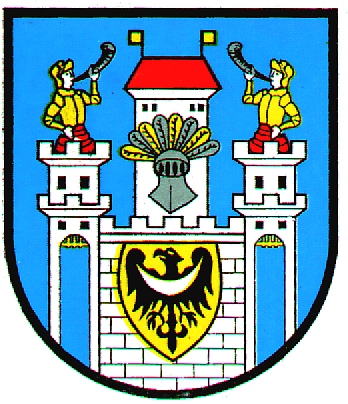 SZPROTAWA, MARZEC 2024 ROKSpis treści1.	Wprowadzenie	42.	Informacja opisowa dotycząca wykonania budżetu Gminy Szprotawa za 2023 rok	42.1.	Planowanie budżetu	42.2.	Dane ogólne	72.3.	Dochody ogółem	72.4.	Dochody bieżące	82.4.1.	Dotacje i dochody celowe	92.4.2.	Subwencja ogólna	102.4.3.	Udziały w podatkach stanowiących dochód budżetu Państwa	102.4.4.	Wpływy z podatków i opłat lokalnych	112.4.5.	Pozostałe dochody bieżące	132.5.	Dochody majątkowe	142.5.1.	Dochody z majątku	152.5.2.	Dotacje i środki na inwestycje	152.6.	Wydatki ogółem	162.7.	Wydatki bieżące	162.7.1.	Dział 010 – Rolnictwo i łowiectwo	182.7.2.	Dział 020 – Leśnictwo	182.7.3.	Dział 400 – Wytwarzanie i zaopatrywanie w energię elektryczną, gaz i wodę	182.7.4.	Dział 500 – Handel	192.7.5.	Dział 600 – Transport i łączność	192.7.6.	Dział 630 – Turystyka	202.7.7.	Dział 700 – Gospodarka mieszkaniowa	202.7.8.	Dział 710 – Działalność usługowa	212.7.9.	Dział 750 – Administracja publiczna	212.7.10.	Dział 751 – Urzędy naczelnych organów władzy państwowej, kontroli i ochrony prawa oraz sądownictwa	232.7.11.	Dział 752 – Obrona narodowa	242.7.12.	Dział 754 – Bezpieczeństwo publiczne i ochrona przeciwpożarowa	242.7.13.	Dział 757 – Obsługa długu publicznego	252.7.14.	Dział 758 – Różne rozliczenia	252.7.15.	Dział 801 – Oświata i wychowanie	252.7.16.	Dział 851 – Ochrona zdrowia	312.7.17.	Dział 852 – Pomoc społeczna	322.7.18.	Dział 853 – Pozostałe zadania w zakresie polityki społecznej	342.7.19.	Dział 854 – Edukacyjna opieka wychowawcza	352.7.20.	Dział 855 – Rodzina	362.7.21.	Dział 900 – Gospodarka komunalna i ochrona środowiska	382.7.22.	Dział 921 – Kultura i ochrona dziedzictwa narodowego	402.7.23.	Dział 926 – Kultura fizyczna	412.8.	Wydatki majątkowe	422.9.	Przychody	452.10.	Rozchody	453.	zobowiązania	453.1.	Zestawienie spraw sądowych	494. NALEŻNOŚCI ……………………………………………………………………………………………….………....505. REALIZACJA ZADAŃ WIELOLETNICH…………………………………………………………………………..555.1 Zmiany w planie wydatków środków z art. 5 ust. 1 pkt. 2 i 3 ………………………………………………………566. WYKONANIE DOCHODÓW I WYDATKÓW DOTYCZĄCYCH ZADAŃ ZWIĄZANYCH Z POMOCĄ OBYWATELOM UKRAINY…………………………………………………………………………………………….587. ZAKOŃCZENIE……………………………………………………………………………………………………….60WprowadzenieBudżet Gminy Szprotawa w 2023 roku uchwalony został uchwałą Rady Gminy Szprotawa nr LII/411/2022 z dnia 16.12.2022 roku.Sprawozdanie z wykonania budżetu Gminy Szprotawa zostało sporządzone zgodnie z ustawą o finansach publicznych i obejmuje:informację opisową dotyczącą wykonania budżetu Gminy;informację liczbową - dane ze sprawozdawczości budżetowej w szczegółowości nie mniejszej niż w uchwale budżetowej, w tej części zawarto m.in.:dochody i wydatki budżetu jednostki samorządu terytorialnego w szczegółowości określonej jak w uchwale budżetowej;zmiany w planie wydatków na realizację programów finansowanych z udziałem środków, o których mowa w art. 5 ust. 1 pkt 2 i 3, dokonane w trakcie roku budżetowego;stopień zaawansowania realizacji programów wieloletnich.Informacja opisowa dotycząca wykonania budżetu Gminy Szprotawa za 2023 rokPlanowanie budżetuBudżet Gminy Szprotawa w 2023 roku, który został przyjęty uchwałą Rady Gminy Szprotawa nr LII/411/2022 z dnia 16.12.2022 roku, zakładał:uzyskanie dochodów w kwocie 158 739 837,00 zł;realizację wydatków na poziomie 154 326 669,85 zł;pozyskanie przychodów w kwocie 0,00 zł;realizację rozchodów na poziomie 4 413 167,15 zł.Różnica między planem dochodów a planem wydatków wynosiła 4 413 167,15 zł i stanowiła planowaną nadwyżkę budżetu Gminy Szprotawa na 2023 rok. Powstała planowana nadwyżka budżetu została przeznaczona na rozchody. Z uwagi, iż planowana nadwyżka budżetu Gminy nie pokrywa w pełni rozchodów, Gmina zaplanowała w budżecie przychody, pozwalające na zbilansowanie się budżetu.W 2023 roku dokonano łącznie 46 zmian budżetu, z czego 10 uchwałami Rady Gminy Szprotawa i 36 zarządzeniami Burmistrza Gminy Szprotawa, co przedstawia tabela poniżej. Wprowadzone zmiany w budżecie na 2023 rok.W wyniku wprowadzonych zmian w ciągu roku:plan dochodów wzrósł o 63 561 986,64 zł do kwoty 222 301 823,64 zł;plan wydatków wzrósł o 67 941 986,64 zł do kwoty 222 268 656,49 zł;plan przychodów wzrósł o 8 430 000,00 zł do kwoty 8 430 000,00 zł;plan rozchodów wzrósł o 4 050 000,00 zł do kwoty 8 463 167,15 zł.Na dzień 31 grudnia 2023 roku budżet Gminy Szprotawa zamknął się nadwyżką budżetową w kwocie 33 167,15 zł stanowiącą różnicę między planem dochodów a planem wydatków.W poniższym opisie wykonanie odnosi się do planowanych wartości na dzień 31 grudnia 2023 roku. Ponadto w celach porównawczych na wykresach przedstawiono wielkości dochodów i wydatków zrealizowanych w latach 2020-2022 i 2023 roku.Dane ogólneSyntetyczne zestawienie wartości dochodów, wydatków oraz wyniku finansowego wg planu na dzień 1 stycznia 2023 roku, planu na dzień 31 grudnia 2023 roku oraz wykonania za 2023 rok ujęto w ramach poniższej tabeli.Podstawowe dane budżetowe.Deficyt został sfinansowany środkami pochodzącymi z:Wolnych środków jako nadwyżki środków pieniężnych na rachunku bieżącym budżetu jednostki samorządu terytorialnego, wynikających z rozliczeń wyemitowanych papierów wartościowych, kredytów i pożyczek z lat ubiegłych w kwocie 858 759,04 zł.Dochody ogółemDochody budżetu Gminy w 2023 roku wyniosły 169 262 680,49 zł, a ich realizacja stanowiła 76,14% planu wynoszącego 222 301 823,64 zł. Realizację planu dochodów w 2023 roku przedstawiają tabele poniżej. Realizacja planu dochodów w 2023 roku w Gminie Szprotawa.Realizacja planu dochodów w 2023 roku w Gminie Szprotawa według działów klasyfikacji budżetowej.Dochody bieżąceW strukturze dochodów znaczący udział odgrywają dochody bieżące, które w 2023 roku zostały wykonane na poziomie 110 678 294,25 zł, tj. w 91,12% w stosunku do planu wynoszącego 121 463 194,73 zł. Wartości zrealizowanych w 2023 roku dochodów bieżących według głównych źródeł przedstawia poniża tabela.Realizacja planu dochodów bieżących w 2023 roku w Gminie Szprotawa.Dochody bieżące budżetu Gminy Szprotawa wg źródeł ich pochodzenia w 2023 roku w porównaniu do lat 2020-2022.Dotacje i dochody celoweBiorąc pod uwagę podział dochodów bieżących wg źródeł ich pochodzenia znaczący udział w 2023 roku stanowiły dochody o charakterze celowym, które JST otrzymuje od podmiotów zewnętrznych. W 2023 roku środki te zostały zaplanowane w kwocie 28 774 918,96 zł, z kolei zrealizowane na poziomie 24 980 521,61 zł, co stanowi 86,81% realizacji planu, przy czym:dotacje celowe otrzymane z budżetu państwa na realizację zadań z zakresu administracji rządowej wyniosły 17 914 340,38 zł;dotacje na realizację zadań realizowanych na mocy porozumień z organami administracji rządowej 68 000,00 zł;dotacje celowe otrzymane z budżetu państwa na zadania własne 4 213 894,82 zł;dochody z dotacji na zadania realizowane na podstawie porozumień między jednostkami samorządu terytorialnego 737 100,00 zł;dochody z dotacji w ramach programów finansowanych z udziałem środków europejskich 194 516,12 zł (w tym na realizację programu, projektu lub zadania finansowanego z udziałem środków, o których mowa w art. 5 ust. 1 pkt 2 ustawy 194 516,12 zł);pozostałe dochody o charakterze celowym 1 852 670,29 zł (w tym na realizację programu, projektu lub zadania finansowanego z udziałem środków, o których mowa w art. 5 ust. 1 pkt 2 ustawy 40 746,91 zł).Największy poziom dotacji i dochodów celowych Gmina w 2023 roku uzyskała na realizację zadań w obszarze:Rodzina – 15 735 263,93 zł;Pomoc społeczna – 3 393 999,18 zł;Pozostałe zadania w zakresie polityki społecznej – 1 633 264,05 zł;Rolnictwo i łowiectwo – 1 366 834,91 zł.Subwencja ogólnaDochody z subwencji w 2023 roku zostały zaplanowane na poziomie 35 049 569,65 zł, natomiast zrealizowane w kwocie 35 049 569,65 zł, co stanowi 100,00% realizacji planu, przy czym: dochody z subwencji oświatowej wyniosły 19 794 328,00 zł;dochody z subwencji wyrównawczej 9 997 761,00 zł;dochody stanowiące uzupełnienie subwencji ogólnej 4 944 156,65 zł;dochody z subwencji równoważącej 313 324,00 zł.Dochody bieżące z tyt. subwencji Gminy Szprotawa w 2023 roku w porównaniu do lat 2020-2022.Udziały w podatkach stanowiących dochód budżetu PaństwaUdziały w podatkach stanowiących dochód budżetu państwa zaplanowane zostały w kwocie 13 316 770,00 zł, zaś zrealizowane w kwocie 13 316 770,00 zł, co stanowi 100,00% realizacji planu, przy czym:dochody z tytułu wpływów z podatku od osób prawnych wyniosły 671 857,00 zł;dochody z tytułu wpływów z podatku od osób fizycznych wyniosły 12 644 913,00 zł.Dochody bieżące z tyt. udziału w PIT i CIT Gminy Szprotawa w 2023 roku w porównaniu do lat 2020-2022.Wpływy z podatków i opłat lokalnychWpływy podatkowePodatek od nieruchomościWpływy z podatku od nieruchomości w 2023 roku zostały zrealizowane w kwocie 13 463 649,15 zł, co stanowi 83,11% realizacji planu wynoszącego 16 200 000,00 zł, w tym 8 475 182,62 zł od osób prawnych i 4 988 466,53 zł od osób fizycznych. Z uwagi, iż Gmina w okresie sprawozdawczym nie stosowała maksymalnych stawek wynikających 
z obwieszczenia MF, skutki obniżenia górnych stawek podatków kształtują się na poziomie 3 256 602,19 zł.Wpływy z podatku od nieruchomości Gminy Szprotawa w 2023 roku w porównaniu do lat 2020-2022.Podatek rolnyWpływy z podatku rolnego w 2023 roku zostały zrealizowane w kwocie 1 714 676,91 zł, co stanowi 92,19% realizacji planu wynoszącego 1 860 000,00 zł, w tym 239 668,46 zł od osób prawnych i 1 475 008,45 zł od osób fizycznych.Z uwagi, iż Gmina podjęła uchwałę w sprawie obniżenia średniej ceny skupu żyta, przyjmowanej jako podstawę obliczenia podatku rolnego, skutki obniżenia górnych stawek podatków kształtują się na poziomie 318 695,00 zł.Wpływy z podatku rolnego Gminy Szprotawa w 2023 roku w porównaniu do lat 2020-2022.Podatek leśnyWpływy z podatku leśnego w 2023 roku zostały zrealizowane w kwocie 421 969,84 zł, co stanowi 90,16% realizacji planu wynoszącego 468 000,00 zł, w tym 410 782,00 zł od osób prawnych i 11 187,84 zł od osób fizycznych.Wpływy z podatku leśnego Gminy Szprotawa w 2023 roku w porównaniu do lat 2020-2022.Podatek od środków transportowychWpływy z podatku od środków transportowych w 2023 roku zostały zrealizowane w kwocie 445 142,84 zł, co stanowi 79,49% realizacji planu wynoszącego 560 000,00 zł, w tym 312 637,36 zł od osób prawnych i 132 505,48 zł od osób fizycznych. Z uwagi, iż Gmina nie stosuje maksymalnych stawek wynikających z obwieszczenia MF, skutki obniżenia górnych stawek podatków za okres sprawozdawczy kształtują się na poziomie 399 509,16 zł.Wpływy z podatku od środków transportowych Gminy Szprotawa w 2023 roku w porównaniu do lat 2020-2022.Podatek od działalności gospodarczej osób fizycznych, opłacany w formie karty podatkowejWpływy z podatku od działalności gospodarczej osób fizycznych, opłacanego w formie karty podatkowej w 2023 roku zostały zrealizowane w kwocie 64 114,19 zł, co stanowi 71,24% realizacji planu wynoszącego 90 000,00 zł. Zaległości podatkowe na dzień 31 grudnia 2023 roku wynoszą 11 160,47 zł.Podatek od spadków i darowiznWpływy z podatku od spadków i darowizn w 2023 roku zostały zrealizowane w kwocie 70 819,00 zł, co stanowi 59,02% realizacji planu wynoszącego 120 000,00 zł. Zaległości podatkowe na dzień 31 grudnia 2023 roku wynoszą 108,60 zł.Podatek od czynności cywilnoprawnychWpływy z podatku od czynności cywilnoprawnych w 2023 roku zostały zrealizowane w kwocie 1 616 239,18 zł, co stanowi 108,47% realizacji planu wynoszącego 1 490 000,00 zł, w tym 609 701,91 zł od osób prawnych i 1 006 537,27 zł od osób fizycznych. Zaległości podatkowe na dzień 31 grudnia 2023 roku wynoszą 2 367,39 zł, w tym 82,09 zł od osób prawnych i 2 285,30 zł od osób fizycznych.Wpływy z opłaty skarbowejWpływy z opłaty skarbowej w 2023 roku zostały zrealizowane w kwocie 94 202,52 zł, co stanowi 49,58% realizacji planu wynoszącego 190 000,00 zł.Wpływy z opłat lokalnychWpływy z opłat w 2023 roku zostały zaplanowane na poziomie 8 730 371,00 zł, natomiast zrealizowane w kwocie 8 142 280,40 zł, co stanowi 93,26% realizacji planu. Najwyższe wpływy z opłat zrealizowane zostały z:§049 (wpływy z innych lokalnych opłat pobieranych przez jednostki samorządu terytorialnego na podstawie odrębnych ustaw) – 7 294 253,11 zł;§048 (wpływy z opłat za zezwolenia na sprzedaż napojów alkoholowych) – 473 445,96 zł;§027 (wpływy z części opłaty za zezwolenie na sprzedaż napojów alkoholowych w obrocie hurtowym) – 151 408,63 zł;§066 (wpływy z opłat za korzystanie z wychowania przedszkolnego) – 90 355,18 zł;§055 (wpływy z opłat z tytułu użytkowania wieczystego nieruchomości) – 66 739,17 zł.Pozostałe dochody bieżącePozostałe dochody bieżące to dochody niesklasyfikowane w ramach wcześniejszych grup. W okresie sprawozdawczym przewidywano wykonanie na poziomie 14 613 565,12 zł. Plan został wykonany w kwocie 11 298 338,96 zł, co stanowi 77,31% założeń.Pozostałe dochody Gminy Szprotawa w 2023 roku stanowiły:Wpływy z różnych dochodów – 3 319 315,18 zł uzyskane w obszarze:Różne rozliczenia finansowe – 875 505,70 zł;Pozostała działalność w ramach działu Wytwarzanie i zaopatrywanie w energię elektryczną, gaz i wodę – 754 633,47 zł;Drogi publiczne gminne – 562 155,38 zł;Gospodarka gruntami i nieruchomościami – 205 543,58 zł;Lokalny transport zbiorowy – 193 406,42 zł;Inne – 728 070,63 zł.Wpływy z najmu i dzierżawy składników majątkowych Skarbu Państwa, jednostek samorządu terytorialnego lub innych jednostek zaliczanych do sektora finansów publicznych oraz innych umów o podobnym charakterze – 2 967 244,89 zł uzyskane w obszarze:Gospodarka gruntami i nieruchomościami – 1 277 101,79 zł;Gospodarka ściekowa i ochrona wód – 1 182 959,40 zł;Cmentarze – 249 665,59 zł;Gospodarowanie mieszkaniowym zasobem gminy – 136 672,27 zł;Pozostała działalność w ramach działu Handel – 101 565,29 zł;Inne – 19 280,55 zł.Wpływy do wyjaśnienia – 2 838 884,98 zł uzyskane w obszarze:Urzędy gmin (miast i miast na prawach powiatu) – 2 838 884,98 zł.Wpływy z usług – 1 542 722,30 zł;Rekompensaty utraconych dochodów w podatkach i opłatach lokalnych – 153 460,00 zł;Wpływy z odsetek od nieterminowych wpłat z tytułu podatków i opłat – 137 092,71 zł;Dochody jednostek samorządu terytorialnego związane z realizacją zadań z zakresu administracji rządowej oraz innych zadań zleconych ustawami – 103 564,43 zł;Wpływy z rozliczeń/zwrotów z lat ubiegłych – 86 493,41 zł;Wpływy z tytułu kar i odszkodowań wynikających z umów – 66 739,98 zł;Wpływy z otrzymanych spadków, zapisów i darowizn w postaci pieniężnej – 34 580,00 zł;Wpływy ze zwrotów dotacji oraz płatności wykorzystanych niezgodnie z przeznaczeniem lub wykorzystanych z naruszeniem procedur, o których mowa w art. 184 ustawy, pobranych nienależnie lub w nadmiernej wysokości – 24 327,19 zł;Wpływy z pozostałych odsetek – 19 498,30 zł;Wpływy z tytułu grzywien i innych kar pieniężnych od osób prawnych i innych jednostek organizacyjnych – 4 235,59 zł;Wpływy z tytułu grzywien, mandatów i innych kar pieniężnych od osób fizycznych – 180,00 zł.Pozostałe dochody bieżące Gminy Szprotawa w 2023 roku w porównaniu do lat 2020-2022.Dochody majątkoweDochody majątkowe Gminy Szprotawa w 2023 roku zostały wykonane na poziomie 58 584 386,24 zł, tj. w 58,10% w stosunku do planu wynoszącego 100 838 628,91 zł. Strukturę zrealizowanych w 2023 roku dochodów majątkowych według głównych źródeł przedstawia poniższa tabela.Realizacja planu dochodów majątkowych w 2023 roku w Gminie Szprotawa. Dochody majątkowe budżetu Gminy Szprotawa w 2023 roku w porównaniu do lat 2020-2022.Dochody z majątkuDochody z majątku w 2023 roku zostały zaplanowane na poziomie 10 217 364,00 zł, natomiast zrealizowane w kwocie 9 804 225,16 zł, co stanowi 95,96% realizacji planu, przy czym:wpłaty z tytułu odpłatnego nabycia prawa własności oraz prawa użytkowania wieczystego nieruchomości wyniosły 9 785 049,10 zł;wpływy z tytułu przekształcenia prawa użytkowania wieczystego w prawo własności wyniosły 18 413,26 zł;wpływy ze sprzedaży składników majątkowych wyniosły 762,80 zł. Dochody z majątku Gminy Szprotawa w 2023 roku w porównaniu do lat 2020-2022.Dotacje i środki na inwestycjeDotacje i środki na inwestycje w 2023 roku zostały zaplanowane na poziomie 90 621 264,91 zł, natomiast zrealizowane w kwocie 48 780 161,08 zł, co stanowi 53,83% realizacji planu.Dochody z dotacji celowych i środków na inwestycje Gminy Szprotawa w 2023 roku w porównaniu do lat 2020-2022.Największy poziom dotacji i środków na inwestycje Gmina uzyskała na realizację zadań w obszarze:Drogi publiczne gminne w ramach działu Transport i łączność – 24 322 987,26 zł;Szkoły podstawowe w ramach działu Oświata i wychowanie – 5 882 130,10 zł;Obiekty sportowe w ramach działu Kultura fizyczna – 5 827 814,95 zł;Pozostała działalność w ramach działu Gospodarka mieszkaniowa – 4 396 400,00 zł.Wydatki ogółemWydatki budżetu Gminy w 2023 roku wyniosły 170 121 439,53 zł, a ich realizacja wyniosła 76,54% planu wynoszącego 222 268 656,49 zł. Realizację planu wydatków w 2023 roku przedstawiają tabele poniżej.Realizacja planu wydatków w 2023 roku w Gminie Szprotawa.Realizacja planu wydatków ogółem w 2023 roku w Gminie Szprotawa według działów klasyfikacji budżetowej.Wydatki bieżąceW 2023 roku wydatki bieżące zostały wykonane na poziomie 107 983 704,78 zł, tj. w 89,36% w stosunku do planu po zmianach wynoszącego 120 835 875,12 zł. Wartości zrealizowanych w 2023 roku wydatków bieżących według działów przedstawia tabela poniżej.Tabela 9: Realizacja planu wydatków bieżących w 2023 roku w Gminie Szprotawa według działów klasyfikacji budżetowej.Wydatki bieżące budżetu Gminy Szprotawa wg działów w 2023 roku w porównaniu do lat 2020-2022.Dział 010 – Rolnictwo i łowiectwoWydatki bieżące w ramach działu zostały zaplanowane w kwocie 1 795 873,93 zł, zaś zrealizowane w kwocie 1 710 701,74 zł, w rezultacie stopień realizacji wydatków bieżących wyniósł 95,26%. Środki te przeznaczono następująco:w rozdziale 01008 Melioracje wodne wydatkowano kwotę 309 340,85 zł, co stanowi 78,95% planu rocznego wynoszącego 391 800,00 zł. Niniejsza wartość została wydatkowana na:zakup usług pozostałych w kwocie 291 956,59 zł;zakup usług remontowych w kwocie 12 245,42 zł;zakup materiałów i wyposażenia w kwocie 3 268,51 zł;wynagrodzenia osobowe pracowników w kwocie 1 845,33 zł;wydatki osobowe niezaliczone do wynagrodzeń w kwocie 25,00 zł;w rozdziale 01030 Izby rolnicze wydatkowano kwotę 34 525,98 zł, co stanowi 92,81% planu rocznego wynoszącego 37 200,00 zł. Niniejsza wartość została wydatkowana na:wpłaty gmin na rzecz izb rolniczych w wysokości 2% uzyskanych wpływów z podatku rolnego w kwocie 34 525,98 zł.w rozdziale 01095 Pozostała działalność wydatkowano kwotę 1 366 834,91 zł, co stanowi 100,00% planu rocznego wynoszącego 1 366 873,93 zł. Niniejsza wartość została wydatkowana na:różne opłaty i składki w kwocie 1 340 034,22 zł;zakup materiałów i wyposażenia w kwocie 13 379,49 zł;wynagrodzenia osobowe pracowników w kwocie 7 900,00 zł;zakup usług pozostałych w kwocie 3 978,80 zł;składki na ubezpieczenia społeczne w kwocie 1 358,02 zł;składki na Fundusz Pracy oraz Fundusz Solidarnościowy w kwocie 177,63 zł;wpłaty na PPK finansowane przez podmiot zatrudniający w kwocie 6,75 zł.Dział 020 – LeśnictwoWydatki bieżące w ramach działu zostały zaplanowane w kwocie 6 500,00 zł, zaś zrealizowane w kwocie 6 423,00 zł, w rezultacie stopień realizacji wydatków bieżących wyniósł 98,82%. Środki te przeznaczono następująco:w rozdziale 02001 Gospodarka leśna wydatkowano kwotę 6 423,00 zł, co stanowi 98,82% planu rocznego wynoszącego 6 500,00 zł. Niniejsza wartość została wydatkowana na:pozostałe podatki na rzecz budżetów jednostek samorządu terytorialnego w kwocie 6 423,00 zł.Dział 400 – Wytwarzanie i zaopatrywanie w energię elektryczną, gaz i wodęWydatki bieżące w ramach działu zostały zaplanowane w kwocie 1 400 304,00 zł, zaś zrealizowane w kwocie 1 345 399,76 zł, w rezultacie stopień realizacji wydatków bieżących wyniósł 96,08%. Środki te przeznaczono następująco:w rozdziale 40095 Pozostała działalność wydatkowano kwotę 1 345 399,76 zł, co stanowi 96,08% planu rocznego wynoszącego 1 400 304,00 zł. Niniejsza wartość została wydatkowana na:zakup materiałów i wyposażenia w kwocie 1 056 673,09 zł;zakup usług pozostałych w kwocie 249 458,02 zł;wynagrodzenia osobowe pracowników w kwocie 32 886,65 zł;składki na ubezpieczenia społeczne w kwocie 5 653,21 zł;składki na Fundusz Pracy oraz Fundusz Solidarnościowy w kwocie 728,79 zł.Dział 500 – HandelWydatki bieżące w ramach działu zostały zaplanowane w kwocie 62 500,00 zł, zaś zrealizowane w kwocie 50 158,30 zł, w rezultacie stopień realizacji wydatków bieżących wyniósł 80,25%. Środki te przeznaczono następująco:w rozdziale 50095 Pozostała działalność wydatkowano kwotę 50 158,30 zł, co stanowi 80,25% planu rocznego wynoszącego 62 500,00 zł. Niniejsza wartość została wydatkowana na:zakup energii w kwocie 22 085,19 zł;zakup usług remontowych w kwocie 11 502,00 zł;zakup usług pozostałych w kwocie 7 867,59 zł;zakup materiałów i wyposażenia w kwocie 7 227,52 zł;opłaty z tytułu zakupu usług telekomunikacyjnych w kwocie 1 476,00 zł.Dział 600 – Transport i łącznośćWydatki bieżące w ramach działu zostały zaplanowane w kwocie 3 394 898,23 zł, zaś zrealizowane w kwocie 2 351 703,48 zł, w rezultacie stopień realizacji wydatków bieżących wyniósł 69,27%. Środki te przeznaczono następująco:w rozdziale 60004 Lokalny transport zbiorowy wydatkowano kwotę 669 037,87 zł, co stanowi 76,83% planu rocznego wynoszącego 870 799,67 zł. Niniejsza wartość została wydatkowana na:zakup usług pozostałych w kwocie 669 037,87 zł;w rozdziale 60016 Drogi publiczne gminne wydatkowano kwotę 1 392 220,50 zł, co stanowi 63,88% planu rocznego wynoszącego 2 179 335,56 zł. Niniejsza wartość została wydatkowana na:zakup usług pozostałych w kwocie 1 089 966,84 zł;zakup usług remontowych w kwocie 184 826,09 zł;opłaty na rzecz budżetów jednostek samorządu terytorialnego w kwocie 42 950,84 zł;zakup materiałów i wyposażenia w kwocie 27 054,19 zł;wynagrodzenia bezosobowe w kwocie 21 389,57 zł;różne opłaty i składki w kwocie 20 825,66 zł;składki na ubezpieczenia społeczne w kwocie 3 550,14 zł;zakup energii w kwocie 1 188,31 zł;pozostałe odsetki w kwocie 468,86 zł;w rozdziale 60017 Drogi wewnętrzne wydatkowano kwotę 279 878,69 zł, co stanowi 86,30% planu rocznego wynoszącego 324 300,00 zł. Niniejsza wartość została wydatkowana na:zakup usług pozostałych w kwocie 136 779,02 zł;zakup usług remontowych w kwocie 73 686,20 zł;zakup materiałów i wyposażenia w kwocie 69 413,47 zł.w rozdziale 60020 Funkcjonowanie przystanków komunikacyjnych wydatkowano kwotę 5 447,07 zł, co stanowi 37,05% planu rocznego wynoszącego 14 700,00 zł. Niniejsza wartość została wydatkowana na:zakup materiałów i wyposażenia w kwocie 5 447,07 zł;w rozdziale 60095 Pozostała działalność wydatkowano kwotę 5 119,35 zł, co stanowi 88,83% planu rocznego wynoszącego 5 763,00 zł. Niniejsza wartość została wydatkowana na:opłaty z tytułu zakupu usług telekomunikacyjnych w kwocie 3 936,00 zł;zakup materiałów i wyposażenia w kwocie 1 162,35 zł;zwrot dotacji oraz płatności wykorzystanych niezgodnie z przeznaczeniem lub wykorzystanych z naruszeniem procedur, o których mowa w art. 184 ustawy, pobranych nienależnie lub w nadmiernej wysokości w kwocie 20,00 zł;odsetki od dotacji oraz płatności: wykorzystanych niezgodnie z przeznaczeniem lub wykorzystanych z naruszeniem procedur, o których mowa w art. 184 ustawy, pobranych nienależnie lub w nadmiernej wysokości w kwocie 1,00 zł.Dział 630 – TurystykaWydatki bieżące w ramach działu zostały zaplanowane w kwocie 50 000,00 zł, zaś zrealizowane w kwocie 35 552,35 zł, w rezultacie stopień realizacji wydatków bieżących wyniósł 71,10%. Środki te przeznaczono następująco:w rozdziale 63003 Zadania w zakresie upowszechniania turystyki wydatkowano kwotę 35 552,35 zł, co stanowi 71,10% planu rocznego wynoszącego 50 000,00 zł. Niniejsza wartość została wydatkowana na:zakup usług pozostałych w kwocie 32 709,34 zł;zakup materiałów i wyposażenia w kwocie 2 843,01 złDział 700 – Gospodarka mieszkaniowaWydatki bieżące w ramach działu zostały zaplanowane w kwocie 3 531 350,00 zł, zaś zrealizowane w kwocie 2 589 069,82 zł, w rezultacie stopień realizacji wydatków bieżących wyniósł 73,32%. Środki te przeznaczono następująco:w rozdziale 70005 Gospodarka gruntami i nieruchomościami wydatkowano kwotę 1 885 267,76 zł, co stanowi 67,11% planu rocznego wynoszącego 2 809 351,00 zł. Niniejsza wartość została wydatkowana na:zakup usług pozostałych w kwocie 1 186 716,80 zł;opłaty za administrowanie i czynsze za budynki, lokale i pomieszczenia garażowe w kwocie 254 152,27 zł;zakup energii w kwocie 156 032,93 zł;zakup usług remontowych w kwocie 85 878,67 zł;kary i odszkodowania wypłacane na rzecz osób fizycznych w kwocie 80 457,28 zł;zakup usług obejmujących wykonanie ekspertyz, analiz i opinii w kwocie 35 950,00 zł;różne opłaty i składki w kwocie 31 382,46 zł;koszty postępowania sądowego i prokuratorskiego w kwocie 24 972,91 zł;podatek od nieruchomości w kwocie 17 581,00 zł;opłaty na rzecz budżetów jednostek samorządu terytorialnego w kwocie 12 079,80 zł;pozostałe odsetki w kwocie 63,64 zł;w rozdziale 70007 Gospodarowanie mieszkaniowym zasobem gminy wydatkowano kwotę 703 802,06 zł, co stanowi 97,48% planu rocznego wynoszącego 721 999,00 zł. Niniejsza wartość została wydatkowana na:zakup energii w kwocie 255 692,96 zł;zakup usług pozostałych w kwocie 198 898,11 zł;opłaty na rzecz budżetów jednostek samorządu terytorialnego w kwocie 138 503,00 zł;zakup usług remontowych w kwocie 71 493,20 zł;różne opłaty i składki w kwocie 26 181,00 zł;koszty postępowania sądowego i prokuratorskiego w kwocie 12 418,99 zł;pozostałe odsetki w kwocie 614,80 zł.Dział 710 – Działalność usługowaWydatki bieżące w ramach działu zostały zaplanowane w kwocie 490 900,00 zł, zaś zrealizowane w kwocie 320 023,66 zł, w rezultacie stopień realizacji wydatków bieżących wyniósł 65,19%. Środki te przeznaczono następująco:w rozdziale 71004 Plany zagospodarowania przestrzennego wydatkowano kwotę 117 769,66 zł, co stanowi 43,14% planu rocznego wynoszącego 273 000,00 zł. Niniejsza wartość została wydatkowana na:zakup usług pozostałych w kwocie 117 769,66 zł;w rozdziale 71035 Cmentarze wydatkowano kwotę 202 254,00 zł, co stanowi 92,82% planu rocznego wynoszącego 217 900,00 zł. Niniejsza wartość została wydatkowana na:opłaty za administrowanie i czynsze za budynki, lokale i pomieszczenia garażowe w kwocie 66 500,00 zł;zakup usług pozostałych w kwocie 51 732,54 zł;zakup energii w kwocie 22 895,79 zł;wynagrodzenia osobowe pracowników w kwocie 21 464,31 zł;wynagrodzenia bezosobowe w kwocie 15 030,07 zł;zakup materiałów i wyposażenia w kwocie 12 846,42 zł;składki na ubezpieczenia społeczne w kwocie 6 544,49 zł;zakup usług remontowych w kwocie 4 962,56 zł;wydatki osobowe niezaliczone do wynagrodzeń w kwocie 277,82 zł;Dział 750 – Administracja publicznaWydatki bieżące w ramach działu zostały zaplanowane w kwocie 11 392 380,86 zł, zaś zrealizowane w kwocie 10 910 467,86 zł, w rezultacie stopień realizacji wydatków bieżących wyniósł 95,77%. Środki te przeznaczono następująco:w rozdziale 75011 Urzędy wojewódzkie wydatkowano kwotę 353 135,28 zł, co stanowi 100,00% planu rocznego wynoszącego 353 135,28 zł. Niniejsza wartość została wydatkowana na:wynagrodzenia osobowe pracowników w kwocie 298 535,06 zł;składki na ubezpieczenia społeczne w kwocie 44 466,53 zł;składki na Fundusz Pracy oraz Fundusz Solidarnościowy w kwocie 7 133,69 zł;dodatkowe wynagrodzenie roczne w kwocie 2 000,00 zł;wpłaty na PPK finansowane przez podmiot zatrudniający w kwocie 1 000,00 zł.w rozdziale 75020 Starostwa powiatowe wydatkowano kwotę 42 000,00 zł, co stanowi 100,00% planu rocznego wynoszącego 42 000,00 zł. Niniejsza wartość została wydatkowana na:dotacja celowa na pomoc finansową udzielaną między jednostkami samorządu terytorialnego na dofinansowanie własnych zadań bieżących w kwocie 42 000,00 zł.w rozdziale 75022 Rady gmin (miast i miast na prawach powiatu) wydatkowano kwotę 413 314,79 zł, co stanowi 91,08% planu rocznego wynoszącego 453 780,00 zł. Niniejsza wartość została wydatkowana na:różne wydatki na rzecz osób fizycznych w kwocie 391 945,65 zł;zakup usług pozostałych w kwocie 17 785,61 zł;zakup materiałów i wyposażenia w kwocie 1 958,98 zł;zakup środków żywności w kwocie 1 624,55 zł;w rozdziale 75023 Urzędy gmin (miast i miast na prawach powiatu) wydatkowano kwotę 8 437 701,82 zł, co stanowi 97,29% planu rocznego wynoszącego 8 672 764,58 zł. Niniejsza wartość została wydatkowana na:wynagrodzenia osobowe pracowników w kwocie 5 276 520,39 zł;składki na ubezpieczenia społeczne w kwocie 933 571,38 zł;zakup usług pozostałych w kwocie 735 766,92 zł;dodatkowe wynagrodzenie roczne w kwocie 398 232,25 zł;zakup energii w kwocie 254 100,74 zł;zakup materiałów i wyposażenia w kwocie 192 780,55 zł;odpisy na zakładowy fundusz świadczeń socjalnych w kwocie 138 014,42 zł;składki na Fundusz Pracy oraz Fundusz Solidarnościowy w kwocie 108 106,83 zł;różne opłaty i składki w kwocie 85 334,24 zł;wynagrodzenia bezosobowe w kwocie 84 995,85 zł;wynagrodzenia agencyjno-prowizyjne w kwocie 61 748,00 zł;szkolenia pracowników niebędących członkami korpusu służby cywilnej w kwocie 53 411,19 zł;opłaty z tytułu zakupu usług telekomunikacyjnych w kwocie 28 170,27 zł;podróże służbowe krajowe w kwocie 27 434,28 zł;koszty postępowania sądowego i prokuratorskiego w kwocie 17 779,64 zł;zakup środków żywności w kwocie 10 636,26 zł;wydatki osobowe niezaliczone do wynagrodzeń w kwocie 9 872,04 zł;wpłaty na PPK finansowane przez podmiot zatrudniający w kwocie 8 650,19 zł;zakup usług zdrowotnych w kwocie 7 390,00 zł;zakup usług remontowych w kwocie 3 220,09 zł;podróże służbowe zagraniczne w kwocie 959,87 zł;pozostałe odsetki w kwocie 806,42 zł;opłaty na rzecz budżetu państwa w kwocie 200,00 zł.w rozdziale 75075 Promocja jednostek samorządu terytorialnego wydatkowano kwotę 256 104,09 zł, co stanowi 75,88% planu rocznego wynoszącego 337 500,00 zł. Niniejsza wartość została wydatkowana na:zakup usług pozostałych w kwocie 163 331,98 zł;różne opłaty i składki w kwocie 45 596,00 zł;nagrody konkursowe w kwocie 21 772,98 zł;zakup materiałów i wyposażenia w kwocie 10 020,64 zł;zakup środków żywności w kwocie 9 090,49 zł;wynagrodzenia bezosobowe w kwocie 6 292,00 zł;w rozdziale 75085 Wspólna obsługa jednostek samorządu terytorialnego wydatkowano kwotę 1 165 793,88 zł, co stanowi 94,20% planu rocznego wynoszącego 1 237 510,00 zł. Niniejsza wartość została wydatkowana na:wynagrodzenia osobowe pracowników w kwocie 835 715,64 zł;składki na ubezpieczenia społeczne w kwocie 149 892,32 zł;dodatkowe wynagrodzenie roczne w kwocie 60 036,00 zł;zakup usług pozostałych w kwocie 49 518,63 zł;odpisy na zakładowy fundusz świadczeń socjalnych w kwocie 19 582,29 zł;składki na Fundusz Pracy oraz Fundusz Solidarnościowy w kwocie 17 789,15 zł;zakup materiałów i wyposażenia w kwocie 14 366,32 zł;opłaty z tytułu zakupu usług telekomunikacyjnych w kwocie 6 645,12 zł;szkolenia pracowników niebędących członkami korpusu służby cywilnej  w kwocie 5 492,99 zł;podróże służbowe krajowe w kwocie 2 583,80 zł;wpłaty na PPK finansowane przez podmiot zatrudniający w kwocie 1 241,97 zł;zakup usług remontowych w kwocie 959,40 zł;opłaty na rzecz budżetów jednostek samorządu terytorialnego w kwocie 807,25 zł;wydatki osobowe niezaliczone do wynagrodzeń w kwocie 400,00 zł;różne opłaty i składki w kwocie 383,00 zł;zakup usług zdrowotnych w kwocie 380,00 zł;w rozdziale 75095 Pozostała działalność wydatkowano kwotę 242 418,00 zł, co stanowi 81,98% planu rocznego wynoszącego 295 691,00 zł. Niniejsza wartość została wydatkowana na:różne wydatki na rzecz osób fizycznych w kwocie 166 246,23 zł;zakup materiałów i wyposażenia w kwocie 40 957,59 zł;zakup usług pozostałych w kwocie 31 045,21 zł;wynagrodzenia i uposażenia wypłacane w związku z pomocą obywatelom Ukrainy w kwocie 2 570,99 zł;zakup usług remontowych w kwocie 610,00 zł;składki i inne pochodne od wynagrodzeń pracowników wypłacanych w związku z pomocą obywatelom Ukrainy w kwocie 503,98 zł;różne opłaty i składki w kwocie 484,00 zł;Dział 751 – Urzędy naczelnych organów władzy państwowej, kontroli i ochrony prawa oraz sądownictwaWydatki bieżące w ramach działu zostały zaplanowane w kwocie 208 297,00 zł, zaś zrealizowane w kwocie 207 874,63 zł, w rezultacie stopień realizacji wydatków bieżących wyniósł 99,80%. Środki te przeznaczono następująco:w rozdziale 75101 Urzędy naczelnych organów władzy państwowej, kontroli i ochrony prawa wydatkowano kwotę 4 100,00 zł, co stanowi 100,00% planu rocznego wynoszącego 4 100,00 zł. Niniejsza wartość została wydatkowana na:wynagrodzenia osobowe pracowników w kwocie 3 510,00 zł;składki na ubezpieczenia społeczne w kwocie 516,00 zł;składki na Fundusz Pracy oraz Fundusz Solidarnościowy w kwocie 74,00 zł.w rozdziale 75108 Wybory do Sejmu i Senatu wydatkowano kwotę 203 190,00 zł, co stanowi 100,00% planu rocznego wynoszącego 203 190,00 zł. Niniejsza wartość została wydatkowana na:różne wydatki na rzecz osób fizycznych w kwocie 104 460,00 zł;wynagrodzenia osobowe pracowników w kwocie 44 450,00 zł;zakup materiałów i wyposażenia w kwocie 35 375,71 zł;składki na ubezpieczenia społeczne w kwocie 8 015,28 zł;wynagrodzenia bezosobowe w kwocie 5 700,00 zł;zakup usług pozostałych w kwocie 3 171,35 zł;składki na Fundusz Pracy oraz Fundusz Solidarnościowy w kwocie 1 004,51 zł;zakup środków żywności w kwocie 815,40 zł;podróże służbowe krajowe w kwocie 143,75 zł;wpłaty na PPK finansowane przez podmiot zatrudniający w kwocie 54,00 zł.w rozdziale 75110 Referenda ogólnokrajowe i konstytucyjne wydatkowano kwotę 584,63 zł, co stanowi 58,06% planu rocznego wynoszącego 1 007,00 zł. Niniejsza wartość została wydatkowana na:zakup materiałów i wyposażenia w kwocie 402,13 zł;zakup usług pozostałych w kwocie 182,50 zł.Dział 752 – Obrona narodowaWydatki bieżące w ramach działu zostały zaplanowane w kwocie 10 600,00 zł, zaś zrealizowane w kwocie 0,00 zł, w rezultacie stopień realizacji wydatków bieżących wyniósł 0,00%. Środki te zaplanowano następująco:w rozdziale 75212 Pozostałe wydatki obronne w kwocie 8 600,00 zł;w rozdziale 75224 Kwalifikacja wojskowa w kwocie 2 000,00 zł;Dział 754 – Bezpieczeństwo publiczne i ochrona przeciwpożarowaWydatki bieżące w ramach działu zostały zaplanowane w kwocie 630 997,88 zł, zaś zrealizowane w kwocie 466 255,77 zł, w rezultacie stopień realizacji wydatków bieżących wyniósł 73,89%. Środki te przeznaczono następująco:w rozdziale 75404 Komendy wojewódzkie Policji wydatkowano kwotę 5 911,30 zł, co stanowi 100,00% planu rocznego wynoszącego 5 911,30 zł. Niniejsza wartość została wydatkowana na:wpłaty jednostek na państwowy fundusz celowy w kwocie 5 911,30 zł.w rozdziale 75405 Komendy powiatowe Policji wydatkowano kwotę 2 800,00 zł, co stanowi 93,33% planu rocznego wynoszącego 3 000,00 zł. Niniejsza wartość została wydatkowana na:wpłaty jednostek na państwowy fundusz celowy w kwocie 2 800,00 zł.w rozdziale 75412 Ochotnicze straże pożarne wydatkowano kwotę 455 272,07 zł, co stanowi 75,05% planu rocznego wynoszącego 606 586,58 zł. Niniejsza wartość została wydatkowana na:zakup usług remontowych w kwocie 106 032,12 zł;zakup materiałów i wyposażenia w kwocie 65 734,38 zł;dotacja celowa z budżetu na finansowanie lub dofinansowanie zadań zleconych do realizacji stowarzyszeniom w kwocie 60 000,00 zł;wynagrodzenia bezosobowe w kwocie 54 033,42 zł;różne wydatki na rzecz osób fizycznych w kwocie 51 377,00 zł;różne opłaty i składki w kwocie 45 356,44 zł;zakup usług pozostałych w kwocie 30 772,80 zł;zakup energii w kwocie 25 679,18 zł;zakup środków żywności w kwocie 5 459,82 zł;zakup usług zdrowotnych w kwocie 4 560,00 zł;szkolenia pracowników niebędących członkami korpusu służby cywilnej w kwocie 2 220,00 zł;opłaty z tytułu zakupu usług telekomunikacyjnych w kwocie 2 154,22 zł;składki na ubezpieczenia społeczne w kwocie 1 452,69 zł;zakup leków, wyrobów medycznych i produktów biobójczych w kwocie 240,00 zł;opłaty na rzecz budżetów jednostek samorządu terytorialnego w kwocie 200,00 zł;w rozdziale 75414 Obrona cywilna wydatkowano kwotę 2 272,40 zł, co stanowi 56,81% planu rocznego wynoszącego 4 000,00 zł. Niniejsza wartość została wydatkowana na:zakup usług pozostałych w kwocie 1 830,24 zł;zakup materiałów i wyposażenia w kwocie 379,07 zł;różne opłaty i składki w kwocie 63,09 zł;Dział 757 – Obsługa długu publicznegoWydatki bieżące w ramach działu zostały zaplanowane w kwocie 5 124 250,00 zł, zaś zrealizowane w kwocie 4 947 544,77 zł, w rezultacie stopień realizacji wydatków bieżących wyniósł 96,55%. Środki te przeznaczono następująco:w rozdziale 75702 Obsługa papierów wartościowych, kredytów i pożyczek oraz innych zobowiązań jednostek samorządu terytorialnego zaliczanych do tytułu dłużnego – kredyty i pożyczki wydatkowano kwotę 4 947 544,77 zł, co stanowi 96,55% planu rocznego wynoszącego 5 124 250,00 zł. Niniejsza wartość została wydatkowana na:odsetki od samorządowych papierów wartościowych lub zaciągniętych przez jednostkę samorządu terytorialnego kredytów i pożyczek w kwocie 4 947 544,77 zł;Wydatki bieżące w dziale Obsługa długu publicznego w Gminie Szprotawa wg rozdziałów w porównaniu do lat 2020-2022.Dział 758 – Różne rozliczeniaWydatki bieżące w ramach działu zostały zaplanowane w kwocie 377 588,19 zł, zaś zrealizowane w kwocie 0,00 zł, w rezultacie stopień realizacji wydatków bieżących wyniósł 0,00%. Środki te zaplanowano następująco:w rozdziale 75814 Różne rozliczenia finansowe w kwocie 10 000,00 zł;w rozdziale 75818 Rezerwy ogólne i celowe w kwocie 367 588,19 zł;Dział 801 – Oświata i wychowanieWydatki bieżące w ramach działu zostały zaplanowane w kwocie 39 050 471,63 zł, zaś zrealizowane w kwocie 33 210 471,76 zł, w rezultacie stopień realizacji wydatków bieżących wyniósł 85,04%. Środki te przeznaczono następująco:w rozdziale 80101 Szkoły podstawowe wydatkowano kwotę 18 769 085,52 zł, co stanowi 85,51% planu rocznego wynoszącego 21 950 229,82 zł. Niniejsza wartość została wydatkowana na:wynagrodzenia osobowe nauczycieli w kwocie 9 603 634,26 zł;składki na ubezpieczenia społeczne w kwocie 2 011 210,30 zł;wynagrodzenia osobowe pracowników w kwocie 1 630 031,43 zł;dotacja podmiotowa z budżetu dla niepublicznej jednostki systemu oświaty w kwocie 1 024 644,45 zł;dodatkowe wynagrodzenie roczne nauczycieli w kwocie 678 953,28 zł;zakup energii w kwocie 638 597,46 zł;wynagrodzenia nauczycieli wypłacane w związku z pomocą obywatelom Ukrainy w kwocie 513 534,04 zł;odpisy na zakładowy fundusz świadczeń socjalnych w kwocie 497 205,19 zł;wydatki osobowe niezaliczone do wynagrodzeń w kwocie 408 225,08 zł;zakup materiałów i wyposażenia w kwocie 329 045,76 zł;zakup usług pozostałych w kwocie 266 130,01 zł;zakup usług remontowych w kwocie 243 615,86 zł;składki na Fundusz Pracy oraz Fundusz Solidarnościowy w kwocie 202 618,71 zł;nagrody o charakterze szczególnym niezaliczone do wynagrodzeń w kwocie 141 750,00 zł;składki i inne pochodne od wynagrodzeń pracowników wypłacanych w związku z pomocą obywatelom Ukrainy w kwocie 109 137,27 zł;dodatkowe wynagrodzenie roczne w kwocie 101 378,46 zł;wynagrodzenia i uposażenia wypłacane w związku z pomocą obywatelom Ukrainy w kwocie 72 320,28 zł;różne opłaty i składki w kwocie 50 429,91 zł;zakup środków dydaktycznych i książek w kwocie 50 412,33 zł;wynagrodzenia bezosobowe w kwocie 38 744,45 zł;zakup towarów (w szczególności materiałów, leków, żywności) w związku z pomocą obywatelom Ukrainy w kwocie 36 165,23 zł;pozostałe wydatki bieżące na zadania związane z pomocą obywatelom Ukrainy w kwocie 33 556,70 zł;wpłaty na PPK finansowane przez podmiot zatrudniający w kwocie 25 693,91 zł;podróże służbowe krajowe w kwocie 16 951,23 zł;opłaty z tytułu zakupu usług telekomunikacyjnych w kwocie 13 872,73 zł;zakup usług zdrowotnych w kwocie 11 494,75 zł;opłaty na rzecz budżetów jednostek samorządu terytorialnego w kwocie 6 617,37 zł;szkolenia pracowników niebędących członkami korpusu służby cywilnej w kwocie 6 431,77 zł;zakup usług związanych z pomocą obywatelom Ukrainy w kwocie 6 093,87 zł;zakup środków żywności w kwocie 183,34 zł;nagrody konkursowe w kwocie 181,79 zł;podatek od nieruchomości w kwocie 147,54 zł;opłaty na rzecz budżetu państwa w kwocie 76,76 zł;w rozdziale 80103 Oddziały przedszkolne w szkołach podstawowych wydatkowano kwotę 1 571 965,63 zł, co stanowi 76,37% planu rocznego wynoszącego 2 058 459,17 zł. Niniejsza wartość została wydatkowana na:wynagrodzenia osobowe nauczycieli w kwocie 771 600,27 zł;wynagrodzenia osobowe pracowników w kwocie 177 929,69 zł;składki na ubezpieczenia społeczne w kwocie 171 624,15 zł;zakup materiałów i wyposażenia w kwocie 82 422,39 zł;zakup energii w kwocie 74 666,29 zł;wydatki osobowe niezaliczone do wynagrodzeń w kwocie 49 833,30 zł;dodatkowe wynagrodzenie roczne nauczycieli w kwocie 49 195,86 zł;odpisy na zakładowy fundusz świadczeń socjalnych w kwocie 38 955,86 zł;zakup usług pozostałych w kwocie 36 610,85 zł;wynagrodzenia nauczycieli wypłacane w związku z pomocą obywatelom Ukrainy w kwocie 29 405,62 zł;składki na Fundusz Pracy oraz Fundusz Solidarnościowy w kwocie 18 790,20 zł;dodatkowe wynagrodzenie roczne w kwocie 10 484,46 zł;nagrody o charakterze szczególnym niezaliczone do wynagrodzeń w kwocie 10 125,00 zł;różne opłaty i składki w kwocie 7 275,62 zł;składki i inne pochodne od wynagrodzeń pracowników wypłacanych w związku z pomocą obywatelom Ukrainy w kwocie 6 494,68 zł;zakup środków dydaktycznych i książek w kwocie 6 134,50 zł;wynagrodzenia bezosobowe w kwocie 5 300,00 zł;wynagrodzenia i uposażenia wypłacane w związku z pomocą obywatelom Ukrainy w kwocie 4 535,79 zł;podróże służbowe krajowe w kwocie 4 151,98 zł;zakup towarów (w szczególności materiałów, leków, żywności) w związku z pomocą obywatelom Ukrainy w kwocie 4 096,38 zł;pozostałe wydatki bieżące na zadania związane z pomocą obywatelom Ukrainy w kwocie 3 132,44 zł;opłaty z tytułu zakupu usług telekomunikacyjnych w kwocie 3 131,72 zł;zakup usług zdrowotnych w kwocie 1 505,25 zł;szkolenia pracowników niebędących członkami korpusu służby cywilnej w kwocie 1 285,23 zł;zakup usług remontowych w kwocie 1 102,15 zł;opłaty na rzecz budżetów jednostek samorządu terytorialnego w kwocie 969,63 zł;zakup usług związanych z pomocą obywatelom Ukrainy w kwocie 735,80 zł;wpłaty na PPK finansowane przez podmiot zatrudniający w kwocie 413,06 zł;podatek od nieruchomości w kwocie 57,46 zł;w rozdziale 80104 Przedszkola wydatkowano kwotę 5 364 501,23 zł, co stanowi 90,80% planu rocznego wynoszącego 5 908 161,10 zł. Niniejsza wartość została wydatkowana na:wynagrodzenia osobowe nauczycieli w kwocie 2 351 397,31 zł;wynagrodzenia osobowe pracowników w kwocie 1 009 459,25 zł;składki na ubezpieczenia społeczne w kwocie 582 490,67 zł;dotacja podmiotowa z budżetu dla niepublicznej jednostki systemu oświaty w kwocie 435 182,87 zł;zakup energii w kwocie 171 369,25 zł;dodatkowe wynagrodzenie roczne nauczycieli w kwocie 163 625,12 zł;odpisy na zakładowy fundusz świadczeń socjalnych w kwocie 153 261,95 zł;zakup usług pozostałych w kwocie 123 022,10 zł;dodatkowe wynagrodzenie roczne w kwocie 66 317,09 zł;wynagrodzenia nauczycieli wypłacane w związku z pomocą obywatelom Ukrainy w kwocie 57 000,00 zł;zakup materiałów i wyposażenia w kwocie 50 425,43 zł;składki na Fundusz Pracy oraz Fundusz Solidarnościowy w kwocie 50 195,17 zł;nagrody o charakterze szczególnym niezaliczone do wynagrodzeń w kwocie 39 375,00 zł;wynagrodzenia i uposażenia wypłacane w związku z pomocą obywatelom Ukrainy w kwocie 24 322,82 zł;składki i inne pochodne od wynagrodzeń pracowników wypłacanych w związku z pomocą obywatelom Ukrainy w kwocie 15 000,00 zł;różne opłaty i składki w kwocie 14 768,00 zł;wpłaty na PPK finansowane przez podmiot zatrudniający w kwocie 12 145,80 zł;zakup usług remontowych w kwocie 9 811,68 zł;wydatki osobowe niezaliczone do wynagrodzeń w kwocie 8 726,40 zł;opłaty z tytułu zakupu usług telekomunikacyjnych w kwocie 6 314,29 zł;zakup towarów (w szczególności materiałów, leków, żywności) w związku z pomocą obywatelom Ukrainy w kwocie 5 460,61 zł;zakup środków dydaktycznych i książek w kwocie 3 791,53 zł;pozostałe wydatki bieżące na zadania związane z pomocą obywatelom Ukrainy w kwocie 3 519,06 zł;zakup usług zdrowotnych w kwocie 2 898,00 zł;zakup usług związanych z pomocą obywatelom Ukrainy w kwocie 2 140,07 zł;szkolenia pracowników niebędących członkami korpusu służby cywilnej w kwocie 1 336,00 zł;podróże służbowe krajowe w kwocie 985,77 zł;zakup leków, wyrobów medycznych i produktów biobójczych w kwocie 159,99 zł.w rozdziale 80107 Świetlice szkolne wydatkowano kwotę 760 852,15 zł, co stanowi 83,25% planu rocznego wynoszącego 913 989,00 zł. Niniejsza wartość została wydatkowana na:wynagrodzenia osobowe nauczycieli w kwocie 560 842,49 zł;składki na ubezpieczenia społeczne w kwocie 96 249,42 zł;wydatki osobowe niezaliczone do wynagrodzeń w kwocie 45 523,04 zł;dodatkowe wynagrodzenie roczne nauczycieli w kwocie 30 026,51 zł;odpisy na zakładowy fundusz świadczeń socjalnych w kwocie 19 263,00 zł;składki na Fundusz Pracy oraz Fundusz Solidarnościowy w kwocie 7 647,89 zł;wpłaty na PPK finansowane przez podmiot zatrudniający w kwocie 1 159,80 zł;zakup usług zdrowotnych w kwocie 140,00 zł.w rozdziale 80113 Dowożenie uczniów do szkół wydatkowano kwotę 551 089,12 zł, co stanowi 74,75% planu rocznego wynoszącego 737 200,00 zł. Niniejsza wartość została wydatkowana na:zakup usług pozostałych w kwocie 393 815,06 zł;wynagrodzenia bezosobowe w kwocie 128 671,63 zł;składki na ubezpieczenia społeczne w kwocie 22 919,45 zł;zakup usług związanych z pomocą obywatelom Ukrainy w kwocie 4 312,32 zł;składki na Fundusz Pracy oraz Fundusz Solidarnościowy w kwocie 1 230,66 zł;zakup usług zdrowotnych w kwocie 140,00 zł;w rozdziale 80120 Licea ogólnokształcące wydatkowano kwotę 3 277 320,75 zł, co stanowi 87,75% planu rocznego wynoszącego 3 735 016,65 zł. Niniejsza wartość została wydatkowana na:wynagrodzenia osobowe nauczycieli w kwocie 1 751 713,19 zł;składki na ubezpieczenia społeczne w kwocie 362 929,09 zł;wynagrodzenia osobowe pracowników w kwocie 290 798,15 zł;zakup energii w kwocie 164 962,28 zł;zakup materiałów i wyposażenia w kwocie 160 554,88 zł;inne formy pomocy dla uczniów w kwocie 119 800,00 zł;dodatkowe wynagrodzenie roczne nauczycieli w kwocie 110 747,22 zł;odpisy na zakładowy fundusz świadczeń socjalnych w kwocie 96 749,86 zł;zakup usług pozostałych w kwocie 57 014,16 zł;składki na Fundusz Pracy oraz Fundusz Solidarnościowy w kwocie 38 719,29 zł;nagrody o charakterze szczególnym niezaliczone do wynagrodzeń w kwocie 30 375,00 zł;dodatkowe wynagrodzenie roczne w kwocie 21 337,47 zł;wynagrodzenia nauczycieli wypłacane w związku z pomocą obywatelom Ukrainy w kwocie 17 203,68 zł;różne opłaty i składki w kwocie 10 645,26 zł;zakup usług remontowych w kwocie 10 569,25 zł;wpłaty na PPK finansowane przez podmiot zatrudniający w kwocie 8 629,09 zł;zakup środków dydaktycznych i książek w kwocie 4 994,19 zł;składki i inne pochodne od wynagrodzeń pracowników wypłacanych w związku z pomocą obywatelom Ukrainy w kwocie 3 743,87 zł;wydatki osobowe niezaliczone do wynagrodzeń w kwocie 3 022,27 zł;wynagrodzenia i uposażenia wypłacane w związku z pomocą obywatelom Ukrainy w kwocie 2 593,12 zł;opłaty z tytułu zakupu usług telekomunikacyjnych w kwocie 2 577,88 zł;podróże służbowe krajowe w kwocie 2 181,63 zł;zakup towarów (w szczególności materiałów, leków, żywności) w związku z pomocą obywatelom Ukrainy w kwocie 1 636,96 zł;zakup usług zdrowotnych w kwocie 1 330,00 zł;szkolenia pracowników niebędących członkami korpusu służby cywilnej w kwocie 1 166,00 zł;pozostałe wydatki bieżące na zadania związane z pomocą obywatelom Ukrainy w kwocie 886,69 zł;zakup usług związanych z pomocą obywatelom Ukrainy w kwocie 341,60 zł;opłaty na rzecz budżetu państwa w kwocie 98,67 zł;w rozdziale 80146 Dokształcanie i doskonalenie nauczycieli wydatkowano kwotę 44 196,60 zł, co stanowi 28,80% planu rocznego wynoszącego 153 478,00 zł. Niniejsza wartość została wydatkowana na:szkolenia pracowników niebędących członkami korpusu służby cywilnej w kwocie 40 541,60 zł;zakup usług pozostałych w kwocie 3 655,00 zł;w rozdziale 80148 Stołówki szkolne i przedszkolne wydatkowano kwotę 352 937,96 zł, co stanowi 71,50% planu rocznego wynoszącego 493 620,00 zł. Niniejsza wartość została wydatkowana na:zakup usług pozostałych w kwocie 318 493,73 zł;zakup energii w kwocie 34 444,23 zł.w rozdziale 80149 Realizacja zadań wymagających stosowania specjalnej organizacji nauki i metod pracy dla dzieci w przedszkolach, oddziałach przedszkolnych w szkołach podstawowych i innych formach wychowania przedszkolnego wydatkowano kwotę 539 347,75 zł, co stanowi 85,83% planu rocznego wynoszącego 628 396,66 zł. Niniejsza wartość została wydatkowana na:dotacja podmiotowa z budżetu dla niepublicznej jednostki systemu oświaty w kwocie 230 157,39 zł;wynagrodzenia osobowe pracowników w kwocie 127 449,15 zł;wynagrodzenia osobowe nauczycieli w kwocie 101 270,10 zł;składki na ubezpieczenia społeczne w kwocie 38 519,37 zł;odpisy na zakładowy fundusz świadczeń socjalnych w kwocie 10 763,00 zł;dodatkowe wynagrodzenie roczne w kwocie 9 612,26 zł;zakup środków dydaktycznych i książek w kwocie 6 474,20 zł;dodatkowe wynagrodzenie roczne nauczycieli w kwocie 5 900,22 zł;składki na Fundusz Pracy oraz Fundusz Solidarnościowy w kwocie 4 124,41 zł;zakup materiałów i wyposażenia w kwocie 3 454,58 zł;wydatki osobowe niezaliczone do wynagrodzeń w kwocie 1 571,36 zł;wpłaty na PPK finansowane przez podmiot zatrudniający w kwocie 51,71 zł;w rozdziale 80150 Realizacja zadań wymagających stosowania specjalnej organizacji nauki i metod pracy dla dzieci i młodzieży w szkołach podstawowych wydatkowano kwotę 1 303 980,98 zł, co stanowi 78,53% planu rocznego wynoszącego 1 660 581,71 zł. Niniejsza wartość została wydatkowana na:wynagrodzenia osobowe nauczycieli w kwocie 791 856,61 zł;składki na ubezpieczenia społeczne w kwocie 163 239,05 zł;dotacja podmiotowa z budżetu dla niepublicznej jednostki systemu oświaty w kwocie 98 055,16 zł;wynagrodzenia osobowe pracowników w kwocie 92 006,31 zł;dodatkowe wynagrodzenie roczne nauczycieli w kwocie 51 405,84 zł;wydatki osobowe niezaliczone do wynagrodzeń w kwocie 39 008,50 zł;odpisy na zakładowy fundusz świadczeń socjalnych w kwocie 30 437,49 zł;składki na Fundusz Pracy oraz Fundusz Solidarnościowy w kwocie 14 194,16 zł;zakup materiałów i wyposażenia w kwocie 10 316,65 zł;zakup środków dydaktycznych i książek w kwocie 9 289,60 zł;dodatkowe wynagrodzenie roczne w kwocie 3 520,50 zł;wpłaty na PPK finansowane przez podmiot zatrudniający w kwocie 651,11 zł;w rozdziale 80152 Realizacja zadań wymagających stosowania specjalnej organizacji nauki i metod pracy dla dzieci i młodzieży w gimnazjach, klasach dotychczasowego gimnazjum prowadzonych w szkołach innego typu, liceach ogólnokształcących, technikach, szkołach policealnych, branżowych szkołach I i II stopnia i klasach dotychczasowej zasadniczej szkoły zawodowej prowadzonych w branżowych szkołach I stopnia oraz szkołach artystycznych wydatkowano kwotę 64 518,38 zł, co stanowi 80,53% planu rocznego wynoszącego 80 113,00 zł. Niniejsza wartość została wydatkowana na:wynagrodzenia osobowe pracowników w kwocie 41 749,82 zł;składki na ubezpieczenia społeczne w kwocie 8 714,52 zł;wynagrodzenia osobowe nauczycieli w kwocie 6 562,17 zł;dodatkowe wynagrodzenie roczne w kwocie 2 561,34 zł;zakup środków dydaktycznych i książek w kwocie 2 061,82 zł;odpisy na zakładowy fundusz świadczeń socjalnych w kwocie 1 663,00 zł;składki na Fundusz Pracy oraz Fundusz Solidarnościowy w kwocie 1 182,95 zł;wpłaty na PPK finansowane przez podmiot zatrudniający w kwocie 22,76 zł;w rozdziale 80153 Zapewnienie uczniom prawa do bezpłatnego dostępu do podręczników, materiałów edukacyjnych lub materiałów ćwiczeniowych wydatkowano kwotę 181 448,02 zł, co stanowi 83,16% planu rocznego wynoszącego 218 203,98 zł. Niniejsza wartość została wydatkowana na:zakup środków dydaktycznych i książek w kwocie 156 049,03 zł;dotacja podmiotowa z budżetu dla niepublicznej jednostki systemu oświaty w kwocie 15 611,81 zł;zakup towarów (w szczególności materiałów, leków, żywności) w związku z pomocą obywatelom Ukrainy w kwocie 7 634,90 zł;zakup materiałów i wyposażenia w kwocie 2 152,28 zł.w rozdziale 80195 Pozostała działalność wydatkowano kwotę 429 227,67 zł, co stanowi 83,67% planu rocznego wynoszącego 513 022,54 zł. Niniejsza wartość została wydatkowana na:odpisy na zakładowy fundusz świadczeń socjalnych w kwocie 288 443,54 zł;wpłaty gmin i powiatów na rzecz innych jednostek samorządu terytorialnego oraz związków gmin, związków powiatowo-gminnych, związków powiatów, związków metropolitalnych na dofinansowanie zadań bieżących w kwocie 93 765,98 zł;zakup usług pozostałych w kwocie 41 206,21 zł;wynagrodzenia bezosobowe w kwocie 4 754,00 zł;opłaty na rzecz budżetu państwa w kwocie 632,64 zł;zakup środków żywności w kwocie 379,40 zł;zakup materiałów i wyposażenia w kwocie 45,90 zł;Wydatki bieżące w dziale Oświata i wychowanie w Gminie Szprotawa wg rozdziałów w porównaniu do lat 2020-2022.Dział 851 – Ochrona zdrowiaWydatki bieżące w ramach działu zostały zaplanowane w kwocie 845 310,00 zł, zaś zrealizowane w kwocie 767 513,45 zł, w rezultacie stopień realizacji wydatków bieżących wyniósł 90,80%. Środki te przeznaczono następująco:w rozdziale 85153 Zwalczanie narkomanii wydatkowano kwotę 5 870,00 zł, co stanowi 61,15% planu rocznego wynoszącego 9 600,00 zł. Niniejsza wartość została wydatkowana na:zakup usług pozostałych w kwocie 5 680,00 zł;zakup materiałów i wyposażenia w kwocie 190,00 zł.w rozdziale 85154 Przeciwdziałanie alkoholizmowi wydatkowano kwotę 761 333,45 zł, co stanowi 91,46% planu rocznego wynoszącego 832 400,00 zł. Niniejsza wartość została wydatkowana na:zakup materiałów i wyposażenia w kwocie 404 754,30 zł;dotacja celowa z budżetu jednostki samorządu terytorialnego, udzielone w trybie art. 221 ustawy, na finansowanie lub dofinansowanie zadań zleconych do realizacji organizacjom prowadzącym działalność pożytku publicznego w kwocie 197 000,00 zł;zakup usług pozostałych w kwocie 74 957,01 zł;wynagrodzenia bezosobowe w kwocie 74 379,62 zł;składki na ubezpieczenia społeczne w kwocie 5 329,17 zł;szkolenia pracowników niebędących członkami korpusu służby cywilnej w kwocie 3 639,66 zł;zakup środków żywności w kwocie 497,77 zł;opłaty z tytułu zakupu usług telekomunikacyjnych w kwocie 295,20 zł;koszty postępowania sądowego i prokuratorskiego w kwocie 200,00 zł;zakup energii w kwocie 186,72 zł;różne opłaty i składki w kwocie 94,00 zł.w rozdziale 85195 Pozostała działalność wydatkowano kwotę 310,00 zł, co stanowi 9,37% planu rocznego wynoszącego 3 310,00 zł. Niniejsza wartość została wydatkowana na:wynagrodzenia osobowe pracowników w kwocie 310,00 zł;Dział 852 – Pomoc społecznaWydatki bieżące w ramach działu zostały zaplanowane w kwocie 9 878 049,00 zł, zaś zrealizowane w kwocie 8 500 158,67 zł, w rezultacie stopień realizacji wydatków bieżących wyniósł 86,05%. Środki te przeznaczono następująco:w rozdziale 85205 Zadania w zakresie przeciwdziałania przemocy w rodzinie wydatkowano kwotę 3 793,47 zł, co stanowi 20,84% planu rocznego wynoszącego 18 204,00 zł. Niniejsza wartość została wydatkowana na:zakup materiałów i wyposażenia w kwocie 2 979,57 zł;szkolenia pracowników niebędących członkami korpusu służby cywilnej w kwocie 499,00 zł;zakup usług pozostałych w kwocie 229,00 zł;zakup środków żywności w kwocie 85,90 zł;w rozdziale 85213 Składki na ubezpieczenie zdrowotne opłacane za osoby pobierające niektóre świadczenia z pomocy społecznej oraz za osoby uczestniczące w zajęciach w centrum integracji społecznej wydatkowano kwotę 132 906,37 zł, co stanowi 98,94% planu rocznego wynoszącego 134 330,00 zł. Niniejsza wartość została wydatkowana na:składki na ubezpieczenie zdrowotne w kwocie 131 191,83 zł;zwrot dotacji oraz płatności wykorzystanych niezgodnie z przeznaczeniem lub wykorzystanych z naruszeniem procedur, o których mowa w art. 184 ustawy, pobranych nienależnie lub w nadmiernej wysokości w kwocie 1 714,54 zł.w rozdziale 85214 Zasiłki okresowe, celowe i pomoc w naturze oraz składki na ubezpieczenia emerytalne i rentowe wydatkowano kwotę 1 999 633,20 zł, co stanowi 98,17% planu rocznego wynoszącego 2 036 988,00 zł. Niniejsza wartość została wydatkowana na:zakup usług przez jednostki samorządu terytorialnego od innych jednostek samorządu terytorialnego w kwocie 1 047 765,29 zł;świadczenia społeczne w kwocie 933 451,71 zł;zakup usług pozostałych w kwocie 11 988,00 zł;zwrot dotacji oraz płatności wykorzystanych niezgodnie z przeznaczeniem lub wykorzystanych z naruszeniem procedur, o których mowa w art. 184 ustawy, pobranych nienależnie lub w nadmiernej wysokości w kwocie 6 428,20 zł;w rozdziale 85215 Dodatki mieszkaniowe wydatkowano kwotę 592 162,20 zł, co stanowi 95,32% planu rocznego wynoszącego 621 260,59 zł. Niniejsza wartość została wydatkowana na:świadczenia społeczne w kwocie 592 162,20 zł.w rozdziale 85216 Zasiłki stałe wydatkowano kwotę 1 352 968,98 zł, co stanowi 99,54% planu rocznego wynoszącego 1 359 166,00 zł. Niniejsza wartość została wydatkowana na:świadczenia społeczne w kwocie 1 324 918,22 zł;zwrot dotacji oraz płatności wykorzystanych niezgodnie z przeznaczeniem lub wykorzystanych z naruszeniem procedur, o których mowa w art. 184 ustawy, pobranych nienależnie lub w nadmiernej wysokości w kwocie 28 050,76 zł.w rozdziale 85219 Ośrodki pomocy społecznej wydatkowano kwotę 2 603 974,63 zł, co stanowi 76,30% planu rocznego wynoszącego 3 413 023,74 zł. Niniejsza wartość została wydatkowana na:wynagrodzenia osobowe pracowników w kwocie 1 733 104,06 zł;składki na ubezpieczenia społeczne w kwocie 316 680,51 zł;dodatkowe wynagrodzenie roczne w kwocie 142 998,52 zł;zakup usług pozostałych w kwocie 104 577,42 zł;świadczenia społeczne w kwocie 70 276,13 zł;zakup materiałów i wyposażenia w kwocie 64 649,51 zł;odpisy na zakładowy fundusz świadczeń socjalnych w kwocie 47 202,00 zł;składki na Fundusz Pracy oraz Fundusz Solidarnościowy w kwocie 32 786,50 zł;zakup energii w kwocie 22 773,31 zł;podróże służbowe krajowe w kwocie 15 650,38 zł;opłaty z tytułu zakupu usług telekomunikacyjnych w kwocie 9 856,59 zł;wydatki osobowe niezaliczone do wynagrodzeń w kwocie 9 718,62 zł;różne opłaty i składki w kwocie 9 576,28 zł;wynagrodzenia bezosobowe w kwocie 8 400,00 zł;szkolenia pracowników niebędących członkami korpusu służby cywilnej w kwocie 6 673,00 zł;podatek od nieruchomości w kwocie 4 976,00 zł;zakup usług zdrowotnych w kwocie 3 205,50 zł;opłaty na rzecz budżetów jednostek samorządu terytorialnego w kwocie 870,30 zł;w rozdziale 85220 Jednostki specjalistycznego poradnictwa, mieszkania chronione i ośrodki interwencji kryzysowej wydatkowano kwotę 12 680,30 zł, co stanowi 79,25% planu rocznego wynoszącego 16 000,00 zł. Niniejsza wartość została wydatkowana na:zakup energii w kwocie 4 646,74 zł;zakup usług pozostałych w kwocie 4 641,65 zł;zakup materiałów i wyposażenia w kwocie 3 391,91 zł.w rozdziale 85228 Usługi opiekuńcze i specjalistyczne usługi opiekuńcze wydatkowano kwotę 713 605,67 zł, co stanowi 73,18% planu rocznego wynoszącego 975 196,67 zł. Niniejsza wartość została wydatkowana na:zakup usług pozostałych w kwocie 632 384,00 zł;wynagrodzenia bezosobowe w kwocie 68 210,02 zł;składki na ubezpieczenia społeczne w kwocie 11 745,75 zł;składki na Fundusz Pracy oraz Fundusz Solidarnościowy w kwocie 1 265,90 zł;w rozdziale 85230 Pomoc w zakresie dożywiania wydatkowano kwotę 935 439,08 zł, co stanowi 87,55% planu rocznego wynoszącego 1 068 503,00 zł. Niniejsza wartość została wydatkowana na:świadczenia społeczne w kwocie 734 211,08 zł;dotacja celowa z budżetu jednostki samorządu terytorialnego, udzielone w trybie art. 221 ustawy, na finansowanie lub dofinansowanie zadań zleconych do realizacji organizacjom prowadzącym działalność pożytku publicznego w kwocie 201 228,00 zł.w rozdziale 85295 Pozostała działalność wydatkowano kwotę 152 994,77 zł, co stanowi 65,00% planu rocznego wynoszącego 235 377,00 zł. Niniejsza wartość została wydatkowana na:wynagrodzenia osobowe pracowników w kwocie 66 248,09 zł;świadczenia społeczne w kwocie 53 241,50 zł;składki na ubezpieczenia społeczne w kwocie 12 197,04 zł;zakup usług pozostałych w kwocie 6 310,14 zł;dodatkowe wynagrodzenie roczne w kwocie 5 477,49 zł;zakup energii w kwocie 3 851,50 zł;opłaty z tytułu zakupu usług telekomunikacyjnych w kwocie 2 133,68 zł;odpisy na zakładowy fundusz świadczeń socjalnych w kwocie 1 800,00 zł;składki na Fundusz Pracy oraz Fundusz Solidarnościowy w kwocie 1 735,33 zł;Wydatki bieżące w dziale Pomoc społeczna w Gminie Szprotawa wg rozdziałów w porównaniu do lat 2020-2022.Dział 853 – Pozostałe zadania w zakresie polityki społecznejWydatki bieżące w ramach działu zostały zaplanowane w kwocie 2 047 680,43 zł, zaś zrealizowane w kwocie 1 874 210,25 zł, w rezultacie stopień realizacji wydatków bieżących wyniósł 91,53%. Środki te przeznaczono następująco:w rozdziale 85311 Rehabilitacja zawodowa i społeczna osób niepełnosprawnych wydatkowano kwotę 865 975,62 zł, co stanowi 99,97% planu rocznego wynoszącego 866 264,00 zł. Niniejsza wartość została wydatkowana na:dotacja podmiotowa z budżetu dla samorządowego zakładu budżetowego w kwocie 864 864,00 zł;różne opłaty i składki w kwocie 1 111,62 zł;w rozdziale 85334 Pomoc dla repatriantów wydatkowano kwotę 70 892,57 zł, co stanowi 56,00% planu rocznego wynoszącego 126 593,00 zł. Niniejsza wartość została wydatkowana na:zakup materiałów i wyposażenia w kwocie 64 881,59 zł;wynagrodzenia osobowe pracowników w kwocie 5 030,70 zł;składki na ubezpieczenia społeczne w kwocie 856,34 zł;składki na Fundusz Pracy oraz Fundusz Solidarnościowy w kwocie 123,94 zł.w rozdziale 85395 Pozostała działalność wydatkowano kwotę 937 342,06 zł, co stanowi 88,86% planu rocznego wynoszącego 1 054 823,43 zł. Niniejsza wartość została wydatkowana na:świadczenia związane z udzielaniem pomocy obywatelom Ukrainy w kwocie 534 385,11 zł;wynagrodzenia bezosobowe w kwocie 116 433,09 zł;świadczenia społeczne w kwocie 114 662,28 zł;zakup usług pozostałych w kwocie 67 413,22 zł;wynagrodzenia osobowe pracowników w kwocie 31 917,07 zł;zakup materiałów i wyposażenia w kwocie 28 634,71 zł;składki na ubezpieczenia społeczne w kwocie 19 411,68 zł;dotacja celowa z budżetu jednostki samorządu terytorialnego, udzielone w trybie art. 221 ustawy, na finansowanie lub dofinansowanie zadań zleconych do realizacji organizacjom prowadzącym działalność pożytku publicznego w kwocie 15 000,00 zł;wynagrodzenia i uposażenia wypłacane w związku z pomocą obywatelom Ukrainy w kwocie 5 947,34 zł;składki na Fundusz Pracy oraz Fundusz Solidarnościowy w kwocie 1 279,60 zł;składki i inne pochodne od wynagrodzeń pracowników wypłacanych w związku z pomocą obywatelom Ukrainy w kwocie 1 153,66 zł;zwrot dotacji oraz płatności wykorzystanych niezgodnie z przeznaczeniem lub wykorzystanych z naruszeniem procedur, o których mowa w art. 184 ustawy, pobranych nienależnie lub w nadmiernej wysokości w kwocie 720,00 zł;zakup usług związanych z pomocą obywatelom Ukrainy w kwocie 336,00 zł;odsetki od dotacji oraz płatności: wykorzystanych niezgodnie z przeznaczeniem lub wykorzystanych z naruszeniem procedur, o których mowa w art. 184 ustawy, pobranych nienależnie lub w nadmiernej wysokości w kwocie 48,30 zł.Dział 854 – Edukacyjna opieka wychowawczaWydatki bieżące w ramach działu zostały zaplanowane w kwocie 337 655,00 zł, zaś zrealizowane w kwocie 265 245,39 zł, w rezultacie stopień realizacji wydatków bieżących wyniósł 78,56%. Środki te przeznaczono następująco:w rozdziale 85415 Pomoc materialna dla uczniów o charakterze socjalnym wydatkowano kwotę 265 245,39 zł, co stanowi 78,56% planu rocznego wynoszącego 337 655,00 zł. Niniejsza wartość została wydatkowana na:stypendia dla uczniów w kwocie 256 640,24 zł;inne formy pomocy dla uczniów w kwocie 8 605,15 zł.Dział 855 – RodzinaWydatki bieżące w ramach działu zostały zaplanowane w kwocie 17 708 173,00 zł, zaś zrealizowane w kwocie 17 323 062,74 zł, w rezultacie stopień realizacji wydatków bieżących wyniósł 97,83%. Środki te przeznaczono następująco:w rozdziale 85501 Świadczenie wychowawcze wydatkowano kwotę 18 461,22 zł, co stanowi 85,87% planu rocznego wynoszącego 21 500,00 zł. Niniejsza wartość została wydatkowana na:zwrot dotacji oraz płatności wykorzystanych niezgodnie z przeznaczeniem lub wykorzystanych z naruszeniem procedur, o których mowa w art. 184 ustawy, pobranych nienależnie lub w nadmiernej wysokości w kwocie 15 729,68 zł;odsetki od dotacji oraz płatności: wykorzystanych niezgodnie z przeznaczeniem lub wykorzystanych z naruszeniem procedur, o których mowa w art. 184 ustawy, pobranych nienależnie lub w nadmiernej wysokości w kwocie 2 731,54 zł.w rozdziale 85502 Świadczenia rodzinne, świadczenie z funduszu alimentacyjnego oraz składki na ubezpieczenia emerytalne i rentowe z ubezpieczenia społecznego wydatkowano kwotę 15 178 748,95 zł, co stanowi 97,97% planu rocznego wynoszącego 15 493 394,00 zł. Niniejsza wartość została wydatkowana na:świadczenia społeczne w kwocie 13 257 876,93 zł;składki na ubezpieczenia społeczne w kwocie 1 433 255,16 zł;wynagrodzenia osobowe pracowników w kwocie 338 547,03 zł;zakup usług pozostałych w kwocie 50 630,31 zł;zwrot dotacji oraz płatności wykorzystanych niezgodnie z przeznaczeniem lub wykorzystanych z naruszeniem procedur, o których mowa w art. 184 ustawy, pobranych nienależnie lub w nadmiernej wysokości w kwocie 31 199,86 zł;dodatkowe wynagrodzenie roczne w kwocie 27 782,23 zł;zakup materiałów i wyposażenia w kwocie 19 025,43 zł;składki na Fundusz Pracy oraz Fundusz Solidarnościowy w kwocie 6 230,07 zł;odpisy na zakładowy fundusz świadczeń socjalnych w kwocie 6 000,00 zł;odsetki od dotacji oraz płatności: wykorzystanych niezgodnie z przeznaczeniem lub wykorzystanych z naruszeniem procedur, o których mowa w art. 184 ustawy, pobranych nienależnie lub w nadmiernej wysokości w kwocie 3 788,45 zł;opłaty z tytułu zakupu usług telekomunikacyjnych w kwocie 3 600,00 zł;wydatki osobowe niezaliczone do wynagrodzeń w kwocie 444,48 zł;szkolenia pracowników niebędących członkami korpusu służby cywilnej w kwocie 369,00 zł.w rozdziale 85503 Karta Dużej Rodziny wydatkowano kwotę 5 298,00 zł, co stanowi 91,72% planu rocznego wynoszącego 5 776,00 zł. Niniejsza wartość została wydatkowana na:wynagrodzenia osobowe pracowników w kwocie 4 183,74 zł;składki na ubezpieczenia społeczne w kwocie 720,44 zł;zakup materiałów i wyposażenia w kwocie 291,32 zł;składki na Fundusz Pracy oraz Fundusz Solidarnościowy w kwocie 102,50 zł;w rozdziale 85504 Wspieranie rodziny wydatkowano kwotę 45 230,40 zł, co stanowi 54,06% planu rocznego wynoszącego 83 661,00 zł. Niniejsza wartość została wydatkowana na:wynagrodzenia bezosobowe w kwocie 45 230,40 zł;w rozdziale 85508 Rodziny zastępcze wydatkowano kwotę 248 260,35 zł, co stanowi 100,00% planu rocznego wynoszącego 248 265,00 zł. Niniejsza wartość została wydatkowana na:zakup usług przez jednostki samorządu terytorialnego od innych jednostek samorządu terytorialnego w kwocie 248 260,35 zł.w rozdziale 85510 Działalność placówek opiekuńczo-wychowawczych wydatkowano kwotę 434 585,95 zł, co stanowi 100,00% planu rocznego wynoszącego 434 590,00 zł. Niniejsza wartość została wydatkowana na:zakup usług przez jednostki samorządu terytorialnego od innych jednostek samorządu terytorialnego w kwocie 434 585,95 zł.w rozdziale 85513 Składki na ubezpieczenie zdrowotne opłacane za osoby pobierające niektóre świadczenia rodzinne oraz za osoby pobierające zasiłki dla opiekunów wydatkowano kwotę 644 579,10 zł, co stanowi 99,47% planu rocznego wynoszącego 647 987,00 zł. Niniejsza wartość została wydatkowana na:składki na ubezpieczenie zdrowotne w kwocie 644 579,10 zł.w rozdziale 85516 System opieki nad dziećmi w wieku do lat 3 wydatkowano kwotę 588 000,00 zł, co stanowi 100,00% planu rocznego wynoszącego 588 000,00 zł. Niniejsza wartość została wydatkowana na:dotacja celowa z budżetu jednostki samorządu terytorialnego, udzielone w trybie art. 221 ustawy, na finansowanie lub dofinansowanie zadań zleconych do realizacji organizacjom prowadzącym działalność pożytku publicznego w kwocie 588 000,00 zł.w rozdziale 85595 Pozostała działalność wydatkowano kwotę 159 898,77 zł, co stanowi 86,43% planu rocznego wynoszącego 185 000,00 zł. Niniejsza wartość została wydatkowana na:zakup usług pozostałych w kwocie 159 898,77 zł.Wydatki bieżące w dziale Rodzina w Gminie Szprotawa wg rozdziałów w porównaniu do lat 2020-2022.Dział 900 – Gospodarka komunalna i ochrona środowiskaWydatki bieżące w ramach działu zostały zaplanowane w kwocie 17 375 829,00 zł, zaś zrealizowane w kwocie 16 348 819,98 zł, w rezultacie stopień realizacji wydatków bieżących wyniósł 94,09%. Środki te przeznaczono następująco:w rozdziale 90001 Gospodarka ściekowa i ochrona wód wydatkowano kwotę 1 416 041,61 zł, co stanowi 91,34% planu rocznego wynoszącego 1 550 350,00 zł. Niniejsza wartość została wydatkowana na:zakup usług pozostałych w kwocie 1 290 732,82 zł;opłaty na rzecz budżetów jednostek samorządu terytorialnego w kwocie 122 546,79 zł;pozostałe podatki na rzecz budżetów jednostek samorządu terytorialnego w kwocie 2 524,00 zł;różne opłaty i składki w kwocie 238,00 zł;w rozdziale 90002 Gospodarka odpadami komunalnymi wydatkowano kwotę 6 849 743,51 zł, co stanowi 95,14% planu rocznego wynoszącego 7 200 000,00 zł. Niniejsza wartość została wydatkowana na:zakup usług pozostałych w kwocie 6 591 906,90 zł;wynagrodzenia osobowe pracowników w kwocie 193 040,47 zł;składki na ubezpieczenia społeczne w kwocie 34 075,36 zł;dodatkowe wynagrodzenie roczne w kwocie 10 137,89 zł;zakup energii w kwocie 9 006,68 zł;zakup materiałów i wyposażenia w kwocie 3 894,68 zł;odpisy na zakładowy fundusz świadczeń socjalnych w kwocie 3 577,31 zł;składki na Fundusz Pracy oraz Fundusz Solidarnościowy w kwocie 3 012,84 zł;szkolenia pracowników niebędących członkami korpusu służby cywilnej w kwocie 700,00 zł;opłaty z tytułu zakupu usług telekomunikacyjnych w kwocie 391,38 zł;Wykonanie dochodów i wydatków za gospodarowanie odpadami komunalnymiw rozdziale 90003 Oczyszczanie miast i wsi wydatkowano kwotę 1 724 445,92 zł, co stanowi 93,11% planu rocznego wynoszącego 1 852 000,00 zł. Niniejsza wartość została wydatkowana na:zakup usług pozostałych w kwocie 1 724 445,92 zł;w rozdziale 90004 Utrzymanie zieleni w miastach i gminach wydatkowano kwotę 338 785,28 zł, co stanowi 85,55% planu rocznego wynoszącego 396 000,00 zł. Niniejsza wartość została wydatkowana na:zakup usług pozostałych w kwocie 278 005,30 zł;zakup materiałów i wyposażenia w kwocie 60 779,98 zł.w rozdziale 90005 Ochrona powietrza atmosferycznego i klimatu wydatkowano kwotę 34 520,82 zł, co stanowi 47,95% planu rocznego wynoszącego 72 000,00 zł. Niniejsza wartość została wydatkowana na:zakup usług pozostałych w kwocie 34 379,58 zł;zakup materiałów i wyposażenia w kwocie 141,24 zł.w rozdziale 90013 Schroniska dla zwierząt wydatkowano kwotę 51 847,00 zł, co stanowi 99,71% planu rocznego wynoszącego 52 000,00 zł. Niniejsza wartość została wydatkowana na:zakup usług pozostałych w kwocie 51 847,00 zł.w rozdziale 90015 Oświetlenie ulic, placów i dróg wydatkowano kwotę 3 341 620,06 zł, co stanowi 98,02% planu rocznego wynoszącego 3 409 000,00 zł. Niniejsza wartość została wydatkowana na:zakup usług pozostałych w kwocie 2 363 627,70 zł;zakup usług remontowych w kwocie 657 457,12 zł;zakup energii w kwocie 298 329,95 zł;zakup materiałów i wyposażenia w kwocie 22 205,29 zł;w rozdziale 90026 Pozostałe działania związane z gospodarką odpadami wydatkowano kwotę 110 427,49 zł, co stanowi 69,02% planu rocznego wynoszącego 160 000,00 zł. Niniejsza wartość została wydatkowana na:zakup usług pozostałych w kwocie 100 413,26 zł;zakup usług obejmujących wykonanie ekspertyz, analiz i opinii w kwocie 8 841,24 zł;nagrody konkursowe w kwocie 840,30 zł;zakup środków żywności w kwocie 315,13 zł;zakup materiałów i wyposażenia w kwocie 17,56 zł.w rozdziale 90095 Pozostała działalność wydatkowano kwotę 2 481 388,29 zł, co stanowi 92,43% planu rocznego wynoszącego 2 684 479,00 zł. Niniejsza wartość została wydatkowana na:wynagrodzenia osobowe pracowników w kwocie 1 350 272,16 zł;zakup usług pozostałych w kwocie 432 671,65 zł;składki na ubezpieczenia społeczne w kwocie 255 426,20 zł;zakup energii w kwocie 168 369,73 zł;dodatkowe wynagrodzenie roczne w kwocie 87 230,99 zł;zakup materiałów i wyposażenia w kwocie 65 459,83 zł;odpisy na zakładowy fundusz świadczeń socjalnych w kwocie 54 122,13 zł;składki na Fundusz Pracy oraz Fundusz Solidarnościowy w kwocie 19 548,26 zł;różne opłaty i składki w kwocie 17 013,78 zł;wynagrodzenia bezosobowe w kwocie 16 309,83 zł;wydatki osobowe niezaliczone do wynagrodzeń w kwocie 11 466,15 zł;opłaty z tytułu zakupu usług telekomunikacyjnych w kwocie 1 476,00 zł;zakup usług zdrowotnych w kwocie 1 260,00 zł;zakup usług remontowych w kwocie 603,00 zł;koszty postępowania sądowego i prokuratorskiego w kwocie 126,66 zł;pozostałe odsetki w kwocie 31,92 zł;Wydatki bieżące w dziale Gospodarka komunalna i ochrona środowiska w Gminie Szprotawa wg rozdziałów w porównaniu do lat 2020-2022.Dział 921 – Kultura i ochrona dziedzictwa narodowegoWydatki bieżące w ramach działu zostały zaplanowane w kwocie 4 181 479,56 zł, zaś zrealizowane w kwocie 4 046 766,00 zł, w rezultacie stopień realizacji wydatków bieżących wyniósł 96,78%. Środki te przeznaczono następująco:w rozdziale 92109 Domy i ośrodki kultury, świetlice i kluby wydatkowano kwotę 2 109 224,90 zł, co stanowi 96,58% planu rocznego wynoszącego 2 183 847,37 zł. Niniejsza wartość została wydatkowana na:dotacja podmiotowa z budżetu dla samorządowej instytucji kultury w kwocie 1 631 000,00 zł;zakup materiałów i wyposażenia w kwocie 172 498,38 zł;zakup energii w kwocie 134 489,87 zł;zakup usług remontowych w kwocie 71 952,98 zł;zakup środków żywności w kwocie 47 074,28 zł;zakup usług pozostałych w kwocie 39 848,40 zł;różne opłaty i składki w kwocie 7 862,52 zł;nagrody konkursowe w kwocie 4 493,14 zł;pozostałe odsetki w kwocie 5,33 zł;w rozdziale 92116 Biblioteki wydatkowano kwotę 1 440 350,00 zł, co stanowi 99,95% planu rocznego wynoszącego 1 441 100,00 zł. Niniejsza wartość została wydatkowana na:dotacja podmiotowa z budżetu dla samorządowej instytucji kultury w kwocie 1 434 400,00 zł;zakup usług pozostałych w kwocie 5 950,00 zł;w rozdziale 92120 Ochrona zabytków i opieka nad zabytkami wydatkowano kwotę 454 904,85 zł, co stanowi 90,52% planu rocznego wynoszącego 502 532,19 zł. Niniejsza wartość została wydatkowana na:zakup usług remontowo-konserwatorskich dotyczących obiektów zabytkowych będących w użytkowaniu jednostek budżetowych w kwocie 422 692,19 zł;dotacja celowa z budżetu na finansowanie lub dofinansowanie prac remontowych i konserwatorskich obiektów zabytkowych przekazane jednostkom niezaliczanym do sektora finansów publicznych w kwocie 25 000,00 zł;zakup usług pozostałych w kwocie 7 212,66 zł.w rozdziale 92195 Pozostała działalność wydatkowano kwotę 42 286,25 zł, co stanowi 78,31% planu rocznego wynoszącego 54 000,00 zł. Niniejsza wartość została wydatkowana na:zakup usług pozostałych w kwocie 42 286,25 zł.Dział 926 – Kultura fizycznaWydatki bieżące w ramach działu zostały zaplanowane w kwocie 934 787,41 zł, zaś zrealizowane w kwocie 706 281,40 zł, w rezultacie stopień realizacji wydatków bieżących wyniósł 75,56%. Środki te przeznaczono następująco:w rozdziale 92601 Obiekty sportowe wydatkowano kwotę 261 781,40 zł, co stanowi 57,50% planu rocznego wynoszącego 455 287,41 zł. Niniejsza wartość została wydatkowana na:zakup energii w kwocie 116 868,42 zł;zakup usług pozostałych w kwocie 46 878,59 zł;zakup materiałów i wyposażenia w kwocie 34 418,84 zł;wynagrodzenia bezosobowe w kwocie 34 162,55 zł;zakup usług remontowych w kwocie 11 946,21 zł;różne opłaty i składki w kwocie 10 800,50 zł;składki na ubezpieczenia społeczne w kwocie 6 157,49 zł;składki na Fundusz Pracy oraz Fundusz Solidarnościowy w kwocie 548,80 zł;w rozdziale 92605 Zadania w zakresie kultury fizycznej wydatkowano kwotę 310 000,00 zł, co stanowi 100,00% planu rocznego wynoszącego 310 000,00 zł. Niniejsza wartość została wydatkowana na:dotacja celowa z budżetu jednostki samorządu terytorialnego, udzielone w trybie art. 221 ustawy, na finansowanie lub dofinansowanie zadań zleconych do realizacji organizacjom prowadzącym działalność pożytku publicznego w kwocie 310 000,00 zł.w rozdziale 92695 Pozostała działalność wydatkowano kwotę 134 500,00 zł, co stanowi 79,35% planu rocznego wynoszącego 169 500,00 zł. Niniejsza wartość została wydatkowana na:opłaty za administrowanie i czynsze za budynki, lokale i pomieszczenia garażowe w kwocie 35 000,00 zł;zakup energii w kwocie 33 000,00 zł;zakup materiałów i wyposażenia w kwocie 32 800,00 zł;zakup usług pozostałych w kwocie 21 100,00 zł;zakup usług remontowych w kwocie 11 500,00 zł;różne opłaty i składki w kwocie 1 100,00 zł.Wydatki majątkoweWydatki majątkowe Gminy Szprotawa w 2023 roku zostały wykonane na poziomie 62 137 734,75 zł, tj. w 61,26% w stosunku do planu po zmianach wynoszącego 101 432 781,37 zł. Wartości zrealizowanych w 2023 roku wydatków majątkowych według działów przedstawia tabela poniżej.Realizacja planu wydatków majątkowych w 2023 roku w Gminie Szprotawa wg działów klasyfikacji budżetowej.Dział 010 – Rolnictwo i łowiectwoWydatki majątkowe w ramach działu zostały zaplanowane w kwocie 20 000 zł, zaś zrealizowane w kwocie 9 686,25 zł, 
w rezultacie stopień realizacji wydatków majątkowych wyniósł 48,43%. Środki te przeznaczono na:- odwodnienie terenów gminnych.Dział 600 – Transport i łącznośćWydatki majątkowe w ramach działu zostały zaplanowane w kwocie 62 203 328,22 zł, zaś zrealizowane w kwocie 37 260 051,65 zł, w rezultacie stopień realizacji wydatków majątkowych wyniósł 59,96%. Środki te przeznaczono na:- przebudowa drogi dojazdowej do gruntów rolnych Leszno Dolne - 372 717,61 zł;- przebudowa drogi dojazdowej do gruntów rolnych Witków -  824 883,03 zł;- przebudowa drogi dojazdowej do gruntów rolnych Siecieborzyce-Długie – 180 000 zł;- przebudowa drogi powiatowej Nr 1059F w Dzikowicach – 187 400 zł;- modernizacja drogi Bobrowice, Biernatów – 294 187,15 zł;- modernizacja dróg na terenie gminy- 5 074 537,81 zł;- dofinansowanie dla Starostwa Powiatowego w Żaganiu na przebudowę ul. Słowackiego w Szprotawie 262 734,48 zł;- przebudowa dróg gminnych dokumentacje projektowe – 104 655 zł;- przebudowa z rozbudową infrastruktury drogowej na osiedlu Piastowskim – 3 052 380,06 zł;- rozbudowa drogi gminnej Nr 103573F w Szprotawie – 82 850,70 zł;- rozbudowa dróg gminnych Nr 00594F, 005943F i 0059335F w Wiechlicach – 10 050 295,36 zł;- budowa ścieżek rowerowych na terenie gminy – 11 818 314,20 zł;- przebudowa dróg Henryków, Pasterzowice , Leszno Górne i Sieraków – 4 803 876,25 zł;- wydatki w ramach funduszu sołeckiego – 21 000 zł;- zakup i montaż wiat przystankowych – 104 390 zł;- budowa odwodnienia ulic 25 830 zł;	Dział 630 – TurystykaWydatki majątkowe w ramach działu zostały zaplanowane w kwocie 1 652 000 zł, zaś zrealizowane w kwocie 1 461 971,11 zł, w rezultacie stopień realizacji wydatków majątkowych wyniósł 88,50%. Środki te przeznaczono na:- renowacja parków na terenie gminy – 238 015,25 zł;- budowa tężni solankowej – 369 000 zł;- budowa strefy rekreacji „Wyspa skarbów” – 394 554,12 zł;- budowa placu edukacyjno-wypoczynkowego „Mała Wenecja” – 460 401,74 zł.Dział 700 – Gospodarka mieszkaniowaWydatki majątkowe w ramach działu zostały zaplanowane w kwocie 5 542 550 zł, zaś zrealizowane w kwocie 730 468,92 zł, w rezultacie stopień realizacji wydatków majątkowych wyniósł 13,18%. Środki te przeznaczono na:- modernizacja budynku szpitala – 410 740,46 zł;- wykup działek od osób fizycznych – 151 600 zł;- remonty gminnego zasobu mieszkaniowego – 168 128,46 zł.Dział 710 – Działalność usługowaWydatki majątkowe w ramach działu zostały zaplanowane w kwocie 57 000 zł, zaś zrealizowane w kwocie 1 799 zł, w rezultacie stopień realizacji wydatków majątkowych wyniósł 3,16%. Środki te przeznaczono na:- modernizacja cmentarzy komunalnych – 1 799 zł.Dział 750 – Administracja publicznaWydatki majątkowe w ramach działu zostały zaplanowane w kwocie 258 709 zł, zaś zrealizowane w kwocie 257 157,25 zł, w rezultacie stopień realizacji wydatków majątkowych wyniósł 99,40%. Środki te przeznaczono na:- realizacja zadania „Cyfrowa Gmina”, - 184 500 zł;- realizacja programu „Dostępny samorząd” – 33 297,25 zł;- wyposażenie biur – 39 360 zł.Dział 754 – Bezpieczeństwo publiczne i ochrona przeciwpożarowaWydatki majątkowe w ramach działu zostały zaplanowane w kwocie 56 303,12 zł, zaś zrealizowane w kwocie 46 303,12 zł, w rezultacie stopień realizacji wydatków majątkowych wyniósł 82,24%. Środki te przeznaczono na:- zakup samochodu dla policji w systemie sponsoringowym – 39 088,70 zł,- na realizację zadania „Projekt partnerski zakup samochodów i syren”,- 7 214,42 zł. W ramach zadania zapłacono m.in. za:przygotowanie aktualizacji studium wykonalności wniosku aplikacyjnego;opłacono obsługę prawno-finansową projektu.Dział 801 – Oświata i wychowanieWydatki majątkowe w ramach działu zostały zaplanowane w kwocie 18 515 740,68 zł, zaś zrealizowane w kwocie 12 510 622,95 zł, w rezultacie stopień realizacji wydatków majątkowych wyniósł 67,57%. Środki te przeznaczono na:- modernizacja jednostek oświatowych z terenu gminy – 204 234,42 zł,- termomodernizacja budynku szkoły w Wiechlicach – 7 707 888,16 zł;- termomodernizacja budynku szkoły w Lesznie Górnym– 719 521,00 zł;- budowa boiska wielofunkcyjnego wraz z zadaszeniem o stałej konstrukcji przy ZSO w Szprotawie – 2 466 071,12 zł;- przebudowa obiektów sportowych przy ZSO w Szprotawie – 354 107,62 zł;- wydatki inwestycyjne w ramach Funduszu sołeckiego – 173 174,38 zł;- poprawa dostępności osób niepełnosprawnych w budynku Zespołu Szkół Ogólnokształcących- 865 331,25 zł,- na realizację zadania „Dostępna szkoła innowacyjne rozwiązania w kreowaniu przyjaznej przestrzeni edukacyjnej 
z uwzględnieniem potrzeb uczniów oraz otoczenia”., 20 295,00 zł. Projekt polega na dostosowaniu dwóch szkół podstawowych z Gminy Szprotawy do wytycznych zawartych w Modelu Dostępnej Szkoły w zakresie dostępności dla osób ze specjalnymi potrzebami. Jest on odpowiedzią na potrzeby rosnącej liczby dzieci z niepełnosprawnościami oraz ze specjalnymi potrzebami edukacyjnymi. Zidentyfikowane w tym zakresie problemy wynikają z niedostatecznej gotowości szkół do edukacji ucznia niezależnie od jego indywidualnych potrzeb. Dotyczą one zarówno  braku dostosowania budynków i niektórych pomieszczeń szkół do potrzeb osób niepełnosprawnych, jak również całego procesu kształcenia i jakości edukacji. Do udziału w projekcie wytypowane zostały Szkoła Podstawa Nr 1 w Szprotawie oraz Szkoła Podstawowa 
w Długiem.Dział 853 – Pozostałe zadania w zakresie polityki społecznejWydatki majątkowe w ramach działu zostały zaplanowane w kwocie 414 507,64 zł, zaś zrealizowane w kwocie 414 507,64 zł, w rezultacie stopień realizacji wydatków majątkowych wyniósł 100%. Środki te przeznaczono na:- na realizację zadań związanych z remontem mieszkań dla repatriantów przy ul. Krasińskiego 23/3 – 224 459,13 zł, -  na realizację zadań związanych z remontem mieszkań dla repatriantów przy ul. Krasińskiego 23/4- 190 048,51 zł.Dział 855- RODZINAWydatki majątkowe w ramach działu zostały zaplanowane w kwocie 1 934 651,44 zł, zaś zrealizowane w kwocie 1 168,50 zł, w rezultacie stopień realizacji wydatków majątkowych wyniósł 0,06%. Środki te przeznaczono na:- na realizację zadania związanego z budową żłobka w ramach programu „Maluch Plus” – 1 168,50 zł.Dział 900 – Gospodarka komunalna i ochrona środowiskaWydatki majątkowe w ramach działu zostały zaplanowane w kwocie 3 530 493,78 zł, zaś zrealizowane w kwocie 3 254 123,42 zł, w rezultacie stopień realizacji wydatków majątkowych wyniósł 92,17%. Środki te przeznaczono na:- modernizacja oświetlenia ulicznego – 1 187 759,00 zł,- uzbrojenie terenów inwestycyjnych – 1 536 931,92 zł,- zakup i montaż elementu do paleoparku – 123 000,00 zł,- modernizacja placów zabaw na terenie gminy – 65 908,50 zł,- utworzenie „Parku Narodów 1914-1918” w Wiechlicach – 340 524,00 zł.Dział 921 – Kultura i ochrona dziedzictwa narodowegoWydatki majątkowe w ramach działu zostały zaplanowane w kwocie 2 255 734,90 zł, zaś zrealizowane w kwocie 1 314 881,47 zł, w rezultacie stopień realizacji wydatków majątkowych wyniósł 58,29%. Środki te przeznaczono na:- modernizacja świetlic wiejskich – 268 800,01 zł,- modernizacja ratusza miejskiego – 11 808,00 zł;- budowa budynku rekreacyjnego w Szprotawce – 567 802,68 zł;- wymiana kotła gazowego w SZDK – 92 756,03 zł;- termomodernizacja remizy OSP w Lesznie Górnym – 27 900,00 zł;- rewitalizacja wieży Kościoła Ewangelickiego – 345 814,75 zł.Dział 926 – Kultura fizycznaWydatki majątkowe w ramach działu zostały zaplanowane w kwocie 4 988 762,59 zł, zaś zrealizowane w kwocie 4 874 993,47 zł, w rezultacie stopień realizacji wydatków majątkowych wyniósł 97,72%. Środki te przeznaczono na:- modernizacja stadionu miejskiego w ramach „Polski Ład”- 4 792 139,07 zł,- wykonanie drenażu opaskowego studni chłonnej boiska w Witkowie – 82 854,40 zł.PrzychodyPrzychody w 2023 roku zrealizowano w łącznej kwocie 12 879 531,89 zł, (co stanowi 152,78% planu), w tym:kredyty, pożyczki, emisja papierów wartościowych – 8 287 900,00 zł;wolne środki, o których mowa w art. 217 ust. 2 pkt 6 ustawy o finansach publicznych – 4 591 631,89 zł.RozchodyRozchody w 2023 roku zrealizowano w łącznej kwocie 8 463 167,15 zł (co stanowi 100,00% planu), w tym:Spłaty kredytów i pożyczek, wykup papierów wartościowych – 8 463 167,15 zł.Tabela 11: Zmiana stanu zadłużenia na koniec 2023 roku w Gminie Szprotawa.ZOBOWIĄZANIA GMINY SZPROTAWANa dzień 31.12.2023 r. zobowiązania niewymagalne jednostek budżetowych na podstawie sprawozdania Rb-28S wg wynosiły 16 252 593,87 zł i dotyczyły:składek na ubezpieczenie społeczne, zdrowotne, Fundusz Pracy, podatku dochodowego (§ 401, §4040,§ 410, § 411, 
§ 412, § 413, § 417, §4710, §4740, §4750, §4790, §4800, §4850) 	                		            3 679 208,38 zł,wydatków na remonty i  inwestycje  (§ 427, § 605, §630)				                           7 559 195,89 zł,zakup materiałów i usług, energii, art. żywnościowych,  dotacje i inne                                                 5 014 189,60 zł.Zobowiązania z ww. tytułów wynikają z ustawowych terminów rozliczeń składek 
z ZUS (do 5-go dnia miesiąca następnego po dokonaniu wypłaty) oraz urzędami skarbowymi zaliczek na podatek dochodowy od osób fizycznych (do 20-go dnia miesiąca następującego po dokonaniu wypłaty). Natomiast pozostałe zobowiązania wynikają z zawartych umów lub złożonych deklaracji.	Zobowiązania Gminy Szprotawy wg stanu na dzień 31 grudnia 2023 r. wynoszą 54 397 468,36 zł. Stan zobowiązań według tytułów dłużnych przedstawia się następująco:długoterminowe obligacje komunalne				                                         53 857 900,00 zł,zobowiązania wymagalne									    539 568,36 zł.Zestawienie zadłużenia z tytułu wyemitowanych obligacji i zaciągniętych pożyczek wg stanu na dzień 31.12.2023 r. przedstawia poniższa tabela:3.1 Zestawienie spraw sądowych prowadzonych przeciwko Gminie SzprotawaWyrok sądu I instancji, mając na względzie wartość przedmiotu sporu 59.825.291,00 zł, jest korzystny dla Gminy. Uzasadnienie sądu potwierdza argumentację prezentowaną przez Gminę od początku procesu. Wysoce dyskusyjna jest natomiast odmowa uznania przez sąd zarzutu procesowego w zakresie dokonanej zapłaty na rzecz podwykonawców oraz uznanie za nieważną klauzuli 15.2 FIDIC i tym samym kar umownych za nienależne Gminie. W opinii kancelarii prowadzącej sprawę sąd w obu tych przypadkach powinien orzec odmiennie i oddalić powództwo w całości. Roszczenie wzajemne Gminy z tych tytułów było podniesione w odpowiedzi na pozew, a także zgłoszone do masy upadłości już w 2013 r. Szczególnie sprawa nieważności postanowień FIDIC jest zaskakująca, ponieważ już raz sąd w Poznaniu zajmował się oceną tej kwestii i uznał, że kary umowne są gminie należne co do zasady. Kwestia ta była podnoszona w sprawie Zakładu Ogólnobudowlanego ZBOIS. Wydając obecny wyrok sąd zatem, albo zmienił linię orzeczniczą, albo po prostu pominął wskazane postanowienie Sądu Apelacyjnego. Od wyroku obie strony wniosły apelację, które do tej pory nie zostały rozpoznane. Powód - Syndyk masy upadłości Zakładu Ogólnobudowlanego „ZBOIS” Spółka z ograniczoną odpowiedzialnością w upadłości likwidacyjnej zaskarżył wyrok Sądu Okręgowego w Poznaniu w części, tj. do kwoty 17.848.462,00 zł. Oznacza to, że wyrok oddalający powództwo wobec Gminy jest już prawomocny 
w pozostałej części, tj. w zakresie różnicy pomiędzy kwotą objętą pozwem (59.825.292,00 zł.), a kwotą zaskarżenia, czyli jest prawomocny co do kwoty 41.976.830,00 zł. Gmina zaskarżyła wyrok do kwoty 1.828.627,36 zł. Posiedzenie przed Sądem Apelacyjnym odbyło się 12 sierpnia 2022 r. Od tego czasu, pomimo zapytań ze strony pełnomocnika Gminy co do dalszego toku sprawy, Sąd Apelacyjny nie podjął dalszych kroków.Ponadto przed Sądem Okręgowym w Zielonej Górze toczy się sprawa przeciwko Gminie Szprotawa z powództwa B.M. i R.M. z sygn. akt. I C 191/13. Roszczenie dochodzone przez powodów 
z tytułu odszkodowania za utracone plony i zyski w związku z odwodnieniem przy budowie oczyszczalni ścieków wynosi 685.300 zł.  Przesłuchanie świadków odbyło się w dniu 13 maja 2020 roku o godz. 9:00 przed Sądem Rejonowym w Poznaniu. Przesłuchanie realizowane było w drodze pomocy prawnej na wniosek Sądu Okręgowego w Zielonej Górze. Pełnomocnikiem procesowym Gminy Szprotawa jest Kancelaria Radcy Prawnego Anna Kowalska-Kasprzak. W niniejszej sprawie dokonano przesłuchania biegłych w ramach spotkania online.  Dodatkowo 23 czerwca 2022 r. w Sądzie Okręgowym w Zielonej Górze dokonano słuchania Burmistrza Szprotawy jako strony. Sprawa nie została zakończona, ponieważ Sąd postanowił dopuścić do sprawy kolejnego biegłego, któremu wyznaczył dziewięciomiesięczny termin na sporządzenie opinii. NALEŻNOŚCI GMINY SZPROTAWANależności oraz wybrane aktywa finansowe Gminy Szprotawy wg sprawozdania Rb-N na dzień 31 grudnia 2023 r. stanowiły kwotę 21 739 420,67 zł, w tym:gotówka i depozyty 1 558 074,10 zł,należności wymagalne 18 950 883,15 zł,pozostałe należności 1 230 463,42 zł. 	Wykazane w sprawozdaniu Rb-N wymagalne należności budżetowe wynoszą 18 950 883,15 zł, w tym:Urząd Miejski należności wymagalne w kwocie 8 019 934,43 zł, w tym:podatku od nieruchomości od osób prawnych 1 458 577,57 zł,podatku od nieruchomości od osób fizycznych 2 832 245,68 zł,podatku rolnego od osób prawnych 47 905,00 zł,podatku rolnego od osób fizycznych 515 419,86 zł,podatku leśnego od osób fizycznych 3 143,09 zł.podatku od środków transportowych od osób fizycznych 445 851,55 zł,podatku od środków transportowych od osób prawnych 92 289,75 zł,opłaty za zajęcie pasa drogowego 4 495,61 zł,opłaty w strefie płatnego parkowania 2 977,32 zł,należności od czynności cywilnoprawnych (wynajem sali, media na świetlicach, energia bazar, dzierżawy,
 z likwidacji ZOZ, ze sprzedaży lokali, hipoteki, rekompensaty, mandaty, odszkodowania, użytkowanie wieczyste, opłaty za zajęcie pasa drogowego) 296 714,66 zł.opłaty za gospodarowanie odpadami komunalnymi 491 686,98 zł.W celu wyegzekwowania zaległości z tytułu opłat za gospodarowanie odpadami komunalnymi wystawiono w okresie sprawozdawczym 1453 upomnienia na kwotę 380 997,13 zł.należność z tytułu kary umownej naliczonej zakładowi ZBOIS na mocy klauzuli 15.2 warunków kontraktowych FIDIC-  1 828 627,36 zł. W celu wyegzekwowania zaległości 09.09.2013 r., do syndyka masy upadłościowej w Krakowie XVIII wydział gospodarczy do spraw upadłości, została skierowana wierzytelność gminy Szprotawa wobec zakładu upadłościowego ZBOIS.Szprotawski Zarząd Nieruchomości „Chrobry” Sp. z o.o. należności wymagalne w kwocie 5 838 514,05 zł, w tym:należność z tytułu najmu i dzierżawy składników majątkowych 2 123 467,56 zł,należność z tytułu wpływu z usług 3 715 046,49 zł.W celu wyegzekwowania zaległości z wymienionych źródeł w okresie sprawozdawczym wystawiono 89 upomnień na kwotę 365 729,07 zł oraz 24 nakazy zapłaty na kwotę 189 881,92 zł oraz złożono 73 pozwy do sądu na kwotę 295 980,79 zł.  Ponadto łączna kwota zaległości objętych tytułami wykonawczymi wynosi 4 925 256 zł.Ośrodek Pomocy Społecznej należności wymagalne w kwocie 4 809 090,08 zł, w tym:należności z tytułu nienależnie pobranych świadczeń z lat ubiegłych (fundusz alimentacyjny, świadczenia rodzinne, odpłatność za DPS, zasiłki celowe, zasiłki okresowe, zasiłki stałe, świadczenie 500+, odpłatność za mieszkania chronione, odpłatność za usługi opiekuńcze, odpłatność za wynajem sali, odpłatność za dożywianie) 122 991,82 zł.  należności od dłużników z tytułu zaliczki alimentacyjnej 693 616,76  zł,należności od dłużników z tytułu funduszu alimentacyjnego 3 992 481,50 zł.W celu wyegzekwowania zaległości w roku bieżącym i latach ubiegłych wystosowano wnioski o przyłączenie się do postępowania egzekucyjnego,Zakład Aktywności Zawodowej należności wymagalne w kwocie 536,15 zł, w tym:kwota 200 zł dotyczy należności od firmy, która jest w postępowaniu restrukturyzacyjnym. Należność za wykonaną działalność usługowo-wytwórczą dotyczy okresu sprzed restrukturyzacji i termin jej zapłaty nie został jeszcze ustalony z obecnym zarządcą.kwota 336,15 zł dotyczy należności za wykonaną działalność usługową, została zapłacona po przekroczeniu terminu płatności, w styczniu 2024 r.Jednostki oświatowe należności wymagalne w kwocie 13 450,60 zł, w tym:należności z tytułu zaległości za wyżywienie i pobyt w przedszkolu 6 892,18 zł.W celu wyegzekwowania zaległości wysłano 104 wezwania do zapłaty, ponadto wzywano do zapłaty telefonicznie i sms-owo,refundacja wynagrodzenia przewodniczącego ZNP 1 471,86 zł,należności z tytułu czynszów i dzierżawy składników jednostek 5 086,56 zł.W celu wyegzekwowania zaległości sprawę oddano do radcy prawnego celem ściągnięcia zaległości.Wykonanie Wieloletniej Prognozy Finansowej Gminy Szprotawa na lata 2023-2038Realizacja zadań wieloletnich Stopień zaawansowania zadań wieloletnich Gminy Szprotawa za 2023 rokZmiany w planie wydatków środków z art. 5 ust. 1 pkt 2 i 3Wykonanie dochodów z funduszu pomocy i wydatków dotyczących realizacji zadań związanych z pomocą obywatelom Ukrainy w związku z konfliktem zbrojnym na terytorium tego państwaZAKOŃCZENIEPrzedłożone sprawozdanie obrazuje realizację budżetu Gminy w 2023 r.  Dochody ogółem zostały wykonane w 76,14%. Dochody bieżące zostały wykonane w 91,12%, a dochody majątkowe w 58,10%. Wydatki ogółem zrealizowano w 76,54%, w tym wydatki bieżące 89,36%, a wydatki majątkowe 61,26%, które stanowiły 36,53% planowanych wydatków ogółem. Budżet gminy na dzień 31.12.2023 roku zamknął się deficytem po stronie wykonania w kwocie 858 759,04 zł. Sporządziła Beata SztojkoSkarbnik Gminy Lp.Numer uchwały / zarządzeniaDochody (w zł)Dochody (w zł)Wydatki (w zł)Wydatki (w zł)Przychody (w zł)Przychody (w zł)Rozchody (w zł)Rozchody (w zł)Lp.Numer uchwały / zarządzeniazwiększeniazmniejszeniazwiększeniazmniejszeniazwiększeniazmniejszeniazwiększeniazmniejszenia10050/2/20231 065 015,950,002 174 509,901 109 493,950,000,000,000,0020050/11/20231 114 740,580,003 680 856,912 566 116,330,000,000,000,0030050/17/20230,000,00125 734,68125 734,680,000,000,000,0040050/20/2023185 000,000,00335 000,00150 000,000,000,000,000,0050050/22A/20234 838 900,120,004 969 464,82130 564,700,000,000,000,0060050/25/20235 857 923,1838 500,0012 625 708,026 806 284,840,000,000,000,0070050/41/2023435 060,000,004 164 140,973 729 080,970,000,000,000,008LVII/436/2023389 499,0057 384,001 750 856,6268 741,620,000,000,001 350 000,0090050/46/20235 295 498,000,005 836 873,28541 375,280,000,000,000,00100050/47/2023125 722,0095 980,00277 108,00247 366,000,000,000,000,00110050/53/202355 374,0023 000,00244 895,00212 521,000,000,000,000,0012LVIII/444/20230,001 300 000,001 560 000,000,008 260 000,000,005 400 000,000,00130050/62/2023705 955,820,001 665 615,98959 660,160,000,000,000,00140050/63/2023645 905,6444 805,001 021 308,88420 208,240,000,000,000,0015LIX/451/2023320 000,000,00320 000,000,000,000,000,000,00160050/70/20231 629 520,730,002 429 371,19799 850,460,000,000,000,00170050/78/2023108 635,000,00724 586,51615 951,510,000,000,000,00180050/84/20231 873 339,590,007 228 369,935 355 030,340,000,000,000,00190050/101/20231 116 631,000,001 291 602,21174 971,210,000,000,000,0020LX/459/2023304 199,000,00306 207,002 008,000,000,000,000,00210050/118/20231 983 599,007 210,002 268 216,64291 827,640,000,000,000,00220050/120/20230,000,00152 552,75152 552,750,000,000,000,00230050/132/2023221 525,380,00337 925,38116 400,000,000,000,000,0024LXI/466/20232 252 000,000,002 423 700,001 700,00170 000,000,000,000,00250050/146B/20231 012 300,730,001 179 585,73167 285,000,000,000,000,00260050/152/20232 609 396,240,002 912 121,58302 725,340,000,000,000,0027LXII/497/20234 665 545,002 493 045,002 172 500,000,000,000,000,000,00280050/153/20234 908 949,002 000,007 056 813,072 149 864,070,000,000,000,00290050/155/2023272 157,00150 000,00387 209,00265 052,000,000,000,000,00300050/156/2023140 000,000,00282 871,17142 871,170,000,000,000,00310050/159/20230,000,00224 217,36224 217,360,000,000,000,0032LXIII/507/20234 132 639,770,005 434 639,771 302 000,000,000,000,000,00330050/164/20238 351 793,0098 730,0010 380 098,002 127 035,000,000,000,000,00340050/169/2023382 005,584 921,00674 862,86297 778,280,000,000,000,00350050/170/20230,000,001 207 840,001 207 840,000,000,000,000,0036LXIV/516/20234 399 900,000,004 543 183,30143 283,300,000,000,000,00370050/182/20232 525 512,000,002 845 385,00319 873,000,000,000,000,00380050/183/20231 645 000,000,002 214 760,00569 760,000,000,000,000,00390050/185/202339 141,28128 095,00219 123,24308 076,960,000,000,000,00400050/190/20230,000,00647,68647,680,000,000,000,0041LXV/524/2023185 000,000,00197 787,4512 787,450,000,000,000,00420050/208/20231 965 915,369 400,332 933 931,13977 416,100,000,000,000,00430050/209/20230,000,001 472 573,261 472 573,260,000,000,000,0044LXVI/541/2023234 072,000,00234 072,000,000,000,000,000,00450050/215/202321 686,020,00668 814,54647 128,520,000,000,000,00460050/216/202385 201,0085 201,0085 201,0085 201,000,000,000,000,00RAZEM68 100 257,974 538 271,33105 242 841,8137 300 855,178 430 000,000,005 400 000,001 350 000,00WyszczególnieniePlan na 1.01.2023 r. (w zł)Plan na 31.12.2023 r. (w zł)Wykonanie (w zł)Dochody158 739 837,00222 301 823,64169 262 680,49Wydatki154 326 669,85222 268 656,49170 121 439,53Wynik4 413 167,1533 167,15-858 759,04WyszczególnieniePlan na 31.12.2023 r. (w zł)Wykonanie (w zł)%Dochody bieżące121 463 194,73110 678 294,2591,12%Dochody majątkowe100 838 628,9158 584 386,2458,10%RAZEM DOCHODY OGÓŁEM222 301 823,64169 262 680,4976,14%DziałWyszczególnieniePlan na 31.12.2023 r. (w zł)Wykonanie (w zł)%758Różne rozliczenia37 027 128,5237 070 003,12100,12%756Dochody od osób prawnych, od osób fizycznych i od innych jednostek nieposiadających osobowości prawnej oraz wydatki związane z ich poborem36 075 470,0032 557 011,4990,25%600Transport i łączność52 969 491,2629 393 273,2555,49%700Gospodarka mieszkaniowa21 623 723,1217 224 971,8979,66%855Rodzina18 277 339,0515 916 766,4387,08%801Oświata i wychowanie18 640 623,429 205 541,5249,38%900Gospodarka komunalna i ochrona środowiska13 743 653,788 406 022,7161,16%926Kultura fizyczna9 401 000,005 874 909,9562,49%852Pomoc społeczna3 893 836,003 771 772,4396,87%750Administracja publiczna1 789 471,863 268 260,12182,64%853Pozostałe zadania w zakresie polityki społecznej2 214 598,612 054 169,3492,76%010Rolnictwo i łowiectwo1 381 873,931 378 023,1699,72%400Wytwarzanie i zaopatrywanie w energię elektryczną, gaz i wodę1 400 304,00754 633,4753,89%754Bezpieczeństwo publiczne i ochrona przeciwpożarowa664 081,00614 371,2492,51%630Turystyka842 000,00550 500,0065,38%921Kultura i ochrona dziedzictwa narodowego1 286 967,09515 215,7340,03%710Działalność usługowa330 000,00281 918,1385,43%751Urzędy naczelnych organów władzy państwowej, kontroli i ochrony prawa oraz sądownictwa208 297,00207 874,6399,80%854Edukacyjna opieka wychowawcza132 655,00109 117,3482,26%500Handel200 000,00106 261,8353,13%851Ochrona zdrowia147 310,002 062,711,40%752Obrona narodowa2 000,000,000,00%757Obsługa długu publicznego50 000,000,000,00%RAZEM DOCHODY OGÓŁEM222 301 823,64169 262 680,4976,14%WyszczególnieniePlan na 31.12.2023 r. (w zł)Wykonanie (w zł)%Dotacje i dochody celowe28 774 918,9624 980 521,6186,81%Subwencja ogólna35 049 569,6535 049 569,65100,00%Udziały w PIT i CIT13 316 770,0013 316 770,00100,00%Wpływy z podatków i opłat29 708 371,0026 033 094,0387,63%Pozostałe dochody14 613 565,1211 298 338,9677,31%RAZEM DOCHODY BIEŻĄCE121 463 194,73110 678 294,2591,12%WyszczególnieniePlan na 31.12.2023 r. (w zł)Wykonanie (w zł)%Dochody z majątku10 217 364,009 804 225,1695,96%Dotacje i środki na inwestycje90 621 264,9148 780 161,0853,83%Pozostałe dochody0,000,00-RAZEM DOCHODY MAJĄTKOWE100 838 628,9158 584 386,2458,10%WyszczególnieniePlan na 31.12.2023 r. (w zł)Wykonanie (w zł)Wydatki bieżące120 835 875,12107 983 704,78Wydatki majątkowe101 432 781,3762 137 734,75RAZEM WYDATKI OGÓŁEM222 268 656,49170 121 439,53DziałWyszczególnieniePlan na 31.12.2023 r. (w zł)Wykonanie (w zł)%801Oświata i wychowanie57 566 212,3145 721 094,7179,42%600Transport i łączność65 598 226,4539 611 755,1360,39%900Gospodarka komunalna i ochrona środowiska20 906 322,7819 602 943,4093,77%855Rodzina19 645 824,4417 324 231,2488,18%750Administracja publiczna11 651 089,8611 167 625,1195,85%852Pomoc społeczna9 878 049,008 500 158,6786,05%926Kultura fizyczna5 923 550,005 581 274,8794,22%921Kultura i ochrona dziedzictwa narodowego6 437 214,465 361 647,4783,29%757Obsługa długu publicznego5 124 250,004 947 544,7796,55%700Gospodarka mieszkaniowa9 073 900,003 319 538,7436,58%853Pozostałe zadania w zakresie polityki społecznej2 462 188,072 288 717,8992,95%010Rolnictwo i łowiectwo1 815 873,931 720 387,9994,74%630Turystyka1 702 000,001 497 523,4687,99%400Wytwarzanie i zaopatrywanie w energię elektryczną, gaz i wodę1 400 304,001 345 399,7696,08%851Ochrona zdrowia845 310,00767 513,4590,80%754Bezpieczeństwo publiczne i ochrona przeciwpożarowa687 301,00512 558,8974,58%710Działalność usługowa547 900,00321 822,6658,74%854Edukacyjna opieka wychowawcza337 655,00265 245,3978,56%751Urzędy naczelnych organów władzy państwowej, kontroli i ochrony prawa oraz sądownictwa208 297,00207 874,6399,80%500Handel62 500,0050 158,3080,25%020Leśnictwo6 500,006 423,0098,82%752Obrona narodowa10 600,000,000,00%758Różne rozliczenia377 588,190,000,00%RAZEM WYDATKI OGÓŁEM222 268 656,49170 121 439,5376,54%DziałWyszczególnieniePlan na 31.12.2023 r. (w zł)Wykonanie (w zł)%801Oświata i wychowanie39 050 471,6333 210 471,7685,04%855Rodzina17 708 173,0017 323 062,7497,83%900Gospodarka komunalna i ochrona środowiska17 375 829,0016 348 819,9894,09%750Administracja publiczna11 392 380,8610 910 467,8695,77%852Pomoc społeczna9 878 049,008 500 158,6786,05%757Obsługa długu publicznego5 124 250,004 947 544,7796,55%921Kultura i ochrona dziedzictwa narodowego4 181 479,564 046 766,0096,78%700Gospodarka mieszkaniowa3 531 350,002 589 069,8273,32%600Transport i łączność3 394 898,232 351 703,4869,27%853Pozostałe zadania w zakresie polityki społecznej2 047 680,431 874 210,2591,53%010Rolnictwo i łowiectwo1 795 873,931 710 701,7495,26%400Wytwarzanie i zaopatrywanie w energię elektryczną, gaz i wodę1 400 304,001 345 399,7696,08%851Ochrona zdrowia845 310,00767 513,4590,80%926Kultura fizyczna934 787,41706 281,4075,56%754Bezpieczeństwo publiczne i ochrona przeciwpożarowa630 997,88466 255,7773,89%710Działalność usługowa490 900,00320 023,6665,19%854Edukacyjna opieka wychowawcza337 655,00265 245,3978,56%751Urzędy naczelnych organów władzy państwowej, kontroli i ochrony prawa oraz sądownictwa208 297,00207 874,6399,80%500Handel62 500,0050 158,3080,25%630Turystyka50 000,0035 552,3571,10%020Leśnictwo6 500,006 423,0098,82%752Obrona narodowa10 600,000,000,00%758Różne rozliczenia377 588,190,000,00%RAZEM WYDATKI BIEŻĄCE120 835 875,12107 983 704,7889,36%DziałRozdział§Źródło dochodówPlan na 31.12.2023Wykonanie na 31.12.2023%900Gospodarka komunalna i ochrona środowiska7 200 000,006 794 113,7294,36%90002Gospodarka odpadami komunalnymi7 200 000,006 794 113,7294,36%0490Wpływy z innych lokalnych opłat pobieranych przez jednostki samorządu terytorialnego na podstawie odrębnych ustaw7 200 000,006 794 113,7294,36%Razem7 200 000,006 794 113,7294,36%DziałRozdział§Źródło wydatkówPlan na 31.12.2023Wykonanie na 31.12.2023%900Gospodarka komunalna i ochrona środowiska7 200 000,006 849 743,5195,14%90002Gospodarka odpadami komunalnymi7 200 000,006 849 743,5195,14%4010Wynagrodzenia osobowe pracowników307 148,69193 040,4762,85%4040Dodatkowe wynagrodzenie roczne17 000,0010 137,8959,63%4110Składki na ubezpieczenia społeczne55 764,0034 075,3661,11%4120Składki na Fundusz Pracy oraz Fundusz Solidarnościowy8 100,003 012,8437,20%4210Zakup materiałów i wyposażenia5 000,003 894,6877,89%4260Zakup energii10 000,009 006,6890,07%4270Zakup usług remontowych30000,00%4300Zakup usług pozostałych6 790 810,006 591 906,9097,07%4360Opłaty z tytułu zakupu usług telekomunikacyjnych600391,3865,23%4410Podróże służbowe krajowe50000,00%4430Różne opłaty i składki50000,00%4440Odpisy na zakładowy fundusz świadczeń socjalnych3 577,313 577,31100,00%4700Szkolenia pracowników niebędących członkami korpusu służby cywilnej 700700100,00%Razem7 200 000,006 849 743,5195,14%DziałWyszczególnieniePlan na 31.12.2023 r. (w zł)Wykonanie (w zł)%600Transport i łączność62 203 328,2237 260 051,6559,90%801Oświata i wychowanie18 515 740,6812 510 622,9567,57%926Kultura fizyczna4 988 762,594 874 993,4797,72%900Gospodarka komunalna i ochrona środowiska3 530 493,783 254 123,4292,17%630Turystyka1 652 000,001 461 971,1188,50%921Kultura i ochrona dziedzictwa narodowego2 255 734,901 314 881,4758,29%700Gospodarka mieszkaniowa5 542 550,00730 468,9213,18%853Pozostałe zadania w zakresie polityki społecznej414 507,64414 507,64100,00%750Administracja publiczna258 709,00257 157,2599,40%754Bezpieczeństwo publiczne i ochrona przeciwpożarowa56 303,1246 303,1282,24%10Rolnictwo i łowiectwo20 000,009 686,2548,43%710Działalność usługowa57 000,001 799,003,16%855Rodzina1 937 651,441 168,500,06%Razem wydatki majątkowe101 432 781,3762 137 734,7561,26%WyszczególnienieWartościPrzychody z tytułu kredytów, pożyczek i emisji papierów wartościowych8 287 900,00Rozchody z tytułu spłaty kredytów, pożyczek i wykup papierów wartościowych8 463 167,15Spadek zadłużenia na koniec roku175 267,15Instytucja finansującaPożyczka/obligacje KwotaSeria/numer umowyData wykupu według umowy PKO BP SA w Warszawieobligacje800 000,00SERIA G122024-11-19PKO BP SA w Warszawieobligacje800 000,00SERIA H122024-11-19PKO BP SA w Warszawieobligacje800 000,00SERIA I122025-11-19PKO BP SA w Warszawieobligacje800 000,00SERIA K122026-11-19PKO BP SA w Warszawieobligacje800 000,00SERIA D132025-07-25PKO BP SA w Warszawieobligacje900 000,00SERIA E132026-12-09PKO BP SA w Warszawieobligacje600 000,00Seria A152024-11-25PKO BP SA w Warszawieobligacje600 000,00Seria B152025-11-25PKO BP SA w Warszawieobligacje800 000,00Seria C152026-11-25PKO BP SA w Warszawieobligacje2 000 000,00Seria D152027-11-25PKO BP SA w Warszawieobligacje2 000 000,00Seria E152028-11-25PKO BP SA w Warszawieobligacje2 000 000,00Seria G152029-11-25PKO BP SA w Warszawieobligacje2 000 000,00Seria H152029-11-25PKO BP SA w Warszawieobligacje2 000 000,00Seria I152030-11-25PKO BP SA w Warszawieobligacje2 000 000,00Seria J152030-11-25PKO BP SA w Warszawieobligacje1 000 000,00Seria K152031-11-25PKO BP SA w Warszawieobligacje1 000 000,00Seria L152031-11-25PKO BP SA w Warszawieobligacje727 900,00Seria N152031-11-25PKO BP SA w Warszawieobligacje200 000,00SERIA B162025-11-25PKO BP SA w Warszawieobligacje400 000,00SERIA C162026-11-25PKO BP SA w Warszawieobligacje400 000,00SERIA D162027-11-25PKO BP SA w Warszawieobligacje1 500 000,00SERIA F162029-11-25PKO BP SA w Warszawieobligacje1 400 000,00SERIA G162030-11-25PKO BP SA w Warszawieobligacje800 000,00SERIA A 172028-11-25PKO BP SA w Warszawieobligacje700 000,00SERIA B 172028-11-25PKO BP SA w Warszawieobligacje200 000,00Seria H172030-11-25PKO BP SA w Warszawieobligacje1 500 000,00Seria I172031-11-25PKO BP SA w Warszawieobligacje2 000 000,00Seria K172032-11-25PKO BP SA w Warszawieobligacje820 000,00Seria L172032-11-25PKO BP SA w Warszawieobligacje1 500 000,00Seria A182032-11-25Dom Maklerski Banku BPSobligacje100 000,00Seria F182025-12-01Dom Maklerski Banku BPSobligacje100 000,00Seria G182026-12-01Dom Maklerski Banku BPSobligacje500 000,00Seria H182027-11-21Dom Maklerski Banku BPSobligacje400 000,00Seria I182028-08-21Dom Maklerski Banku BPSobligacje600 000,00Seria J182029-07-21Dom Maklerski Banku BPSobligacje500 000,00Seria K182030-11-21Dom Maklerski Banku BPSobligacje1 000 000,00Seria L182031-08-21Dom Maklerski Banku BPSobligacje1 100 000,00Seria M182033-11-21Dom Maklerski Banku BPSobligacje1 100 000,00Seria N182033-11-21Bank Spółdzielczy w Sztumiepożyczka50 000,00SZKRVIII-311/37/212024-03-31Bank Spółdzielczy w Sztumiepożyczka50 000,00SZKRVIII-311/37/212024-06-30Bank Spółdzielczy w Sztumiepożyczka50 000,00SZKRVIII-311/37/212024-09-30Bank Spółdzielczy w Sztumiepożyczka50 000,00SZKRVIII-311/37/212024-12-31Bank Spółdzielczy w Sztumiepożyczka50 000,00SZKRVIII-311/37/212025-03-31Bank Spółdzielczy w Sztumiepożyczka50 000,00SZKRVIII-311/37/212025-06-30Bank Spółdzielczy w Sztumiepożyczka50 000,00SZKRVIII-311/37/212025-09-30Bank Spółdzielczy w Sztumiepożyczka50 000,00SZKRVIII-311/37/212025-12-31Bank Spółdzielczy w Sztumiepożyczka50 000,00SZKRVIII-311/37/212026-03-31Bank Spółdzielczy w Sztumiepożyczka50 000,00SZKRVIII-311/37/212026-06-30Bank Spółdzielczy w Sztumiepożyczka50 000,00SZKRVIII-311/37/212026-09-30Bank Spółdzielczy w Sztumiepożyczka50 000,00SZKRVIII-311/37/212026-12-31Bank Spółdzielczy w Sztumiepożyczka50 000,00SZKRVIII-311/37/212027-03-31Bank Spółdzielczy w Sztumiepożyczka50 000,00SZKRVIII-311/37/212027-06-30Bank Spółdzielczy w Sztumiepożyczka50 000,00SZKRVIII-311/37/212027-09-30Bank Spółdzielczy w Sztumiepożyczka50 000,00SZKRVIII-311/37/212027-12-31Bank Spółdzielczy w Sztumiepożyczka50 000,00SZKRVIII-311/37/212028-03-31Bank Spółdzielczy w Sztumiepożyczka50 000,00SZKRVIII-311/37/212028-06-30Bank Spółdzielczy w Sztumiepożyczka50 000,00SZKRVIII-311/37/212028-09-30Bank Spółdzielczy w Sztumiepożyczka50 000,00SZKRVIII-311/37/212028-12-31Bank Spółdzielczy w Sztumiepożyczka50 000,00SZKRVIII-311/37/212029-03-31Bank Spółdzielczy w Sztumiepożyczka50 000,00SZKRVIII-311/37/212029-06-30Bank Spółdzielczy w Sztumiepożyczka50 000,00SZKRVIII-311/37/212029-09-30Bank Spółdzielczy w Sztumiepożyczka50 000,00SZKRVIII-311/37/212029-12-31Bank Spółdzielczy w Sztumiepożyczka50 000,00SZKRVIII-311/37/212030-03-31Bank Spółdzielczy w Sztumiepożyczka50 000,00SZKRVIII-311/37/212030-06-30Bank Spółdzielczy w Sztumiepożyczka50 000,00SZKRVIII-311/37/212030-09-30Bank Spółdzielczy w Sztumiepożyczka50 000,00SZKRVIII-311/37/212030-12-31Bank Spółdzielczy w Sztumiepożyczka50 000,00SZKRVIII-311/37/212031-03-31Bank Spółdzielczy w Sztumiepożyczka50 000,00SZKRVIII-311/37/212031-06-30Bank Spółdzielczy w Sztumiepożyczka50 000,00SZKRVIII-311/37/212031-09-30Bank Spółdzielczy w Sztumiepożyczka50 000,00SZKRVIII-311/37/212031-12-31Bank Spółdzielczy w Sztumiepożyczka187 500,00SZKRVIII-311/37/212032-03-31Bank Spółdzielczy w Sztumiepożyczka187 500,00SZKRVIII-311/37/212032-06-30Bank Spółdzielczy w Sztumiepożyczka187 500,00SZKRVIII-311/37/212032-09-30Bank Spółdzielczy w Sztumiepożyczka187 500,00SZKRVIII-311/37/212032-12-31Bank Spółdzielczy w Sztumiepożyczka250 000,00SZKRVIII-311/37/212033-03-31Bank Spółdzielczy w Sztumiepożyczka250 000,00SZKRVIII-311/37/212033-06-30Bank Spółdzielczy w Sztumiepożyczka250 000,00SZKRVIII-311/37/212033-09-30Bank Spółdzielczy w Sztumiepożyczka250 000,00SZKRVIII-311/37/212033-12-31Bank Spółdzielczy w Sztumiepożyczka300 000,00SZKRVIII-311/37/212034-03-31Bank Spółdzielczy w Sztumiepożyczka300 000,00SZKRVIII-311/37/212034-06-30Bank Spółdzielczy w Sztumiepożyczka300 000,00SZKRVIII-311/37/212034-09-30Bank Spółdzielczy w Sztumiepożyczka300 000,00SZKRVIII-311/37/212034-12-31Bank Spółdzielczy w Sztumiepożyczka300 000,00SZKRVIII-311/37/212035-03-31Bank Spółdzielczy w Sztumiepożyczka300 000,00SZKRVIII-311/37/212035-06-30Bank Spółdzielczy w Sztumiepożyczka300 000,00SZKRVIII-311/37/212035-09-30Bank Spółdzielczy w Sztumiepożyczka300 000,00SZKRVIII-311/37/212035-12-31Bank Spółdzielczy w Sztumiepożyczka350 000,00SZKRVIII-311/37/212036-03-31Bank Spółdzielczy w Sztumiepożyczka350 000,00SZKRVIII-311/37/212036-06-30Bank Spółdzielczy w Sztumiepożyczka350 000,00SZKRVIII-311/37/212036-09-30Bank Spółdzielczy w Sztumiepożyczka350 000,00SZKRVIII-311/37/212036-12-31Bank Spółdzielczy w Pruszczu Gdańskimpożyczka65 000,00232/20232024-03-31Bank Spółdzielczy w Pruszczu Gdańskimpożyczka65 000,00232/20232024-06-30Bank Spółdzielczy w Pruszczu Gdańskimpożyczka65 000,00232/20232024-09-30Bank Spółdzielczy w Pruszczu Gdańskimpożyczka65 000,00232/20232024-12-31Bank Spółdzielczy w Pruszczu Gdańskimpożyczka50 000,00232/20232025-03-31Bank Spółdzielczy w Pruszczu Gdańskimpożyczka50 000,00232/20232025-06-30Bank Spółdzielczy w Pruszczu Gdańskimpożyczka50 000,00232/20232025-09-30Bank Spółdzielczy w Pruszczu Gdańskimpożyczka50 000,00232/20232025-12-31Bank Spółdzielczy w Pruszczu Gdańskimpożyczka50 000,00232/20232026-03-31Bank Spółdzielczy w Pruszczu Gdańskimpożyczka50 000,00232/20232026-06-30Bank Spółdzielczy w Pruszczu Gdańskimpożyczka50 000,00232/20232026-09-30Bank Spółdzielczy w Pruszczu Gdańskimpożyczka50 000,00232/20232026-12-31Bank Spółdzielczy w Pruszczu Gdańskimpożyczka50 000,00232/20232027-03-31Bank Spółdzielczy w Pruszczu Gdańskimpożyczka50 000,00232/20232027-06-30Bank Spółdzielczy w Pruszczu Gdańskimpożyczka50 000,00232/20232027-09-30Bank Spółdzielczy w Pruszczu Gdańskimpożyczka50 000,00232/20232027-12-31Bank Spółdzielczy w Pruszczu Gdańskimpożyczka50 000,00232/20232028-03-31Bank Spółdzielczy w Pruszczu Gdańskimpożyczka50 000,00232/20232028-06-30Bank Spółdzielczy w Pruszczu Gdańskimpożyczka50 000,00232/20232028-09-30Bank Spółdzielczy w Pruszczu Gdańskimpożyczka50 000,00232/20232028-12-31Bank Spółdzielczy w Pruszczu Gdańskimpożyczka50 000,00232/20232029-03-31Bank Spółdzielczy w Pruszczu Gdańskimpożyczka50 000,00232/20232029-06-30Bank Spółdzielczy w Pruszczu Gdańskimpożyczka50 000,00232/20232029-09-30Bank Spółdzielczy w Pruszczu Gdańskimpożyczka50 000,00232/20232029-12-31Bank Spółdzielczy w Pruszczu Gdańskimpożyczka50 000,00232/20232030-03-31Bank Spółdzielczy w Pruszczu Gdańskimpożyczka50 000,00232/20232030-06-30Bank Spółdzielczy w Pruszczu Gdańskimpożyczka50 000,00232/20232030-09-30Bank Spółdzielczy w Pruszczu Gdańskimpożyczka50 000,00232/20232030-12-31Bank Spółdzielczy w Pruszczu Gdańskimpożyczka50 000,00232/20232031-03-31Bank Spółdzielczy w Pruszczu Gdańskimpożyczka50 000,00232/20232031-06-30Bank Spółdzielczy w Pruszczu Gdańskimpożyczka50 000,00232/20232031-09-30Bank Spółdzielczy w Pruszczu Gdańskimpożyczka50 000,00232/20232031-12-31Bank Spółdzielczy w Pruszczu Gdańskimpożyczka100 000,00232/20232032-03-31Bank Spółdzielczy w Pruszczu Gdańskimpożyczka100 000,00232/20232032-06-30Bank Spółdzielczy w Pruszczu Gdańskimpożyczka100 000,00232/20232032-09-30Bank Spółdzielczy w Pruszczu Gdańskimpożyczka100 000,00232/20232032-12-31Bank Spółdzielczy w Pruszczu Gdańskimpożyczka150 000,00232/20232033-03-31Bank Spółdzielczy w Pruszczu Gdańskimpożyczka150 000,00232/20232033-06-30Bank Spółdzielczy w Pruszczu Gdańskimpożyczka150 000,00232/20232033-09-30Bank Spółdzielczy w Pruszczu Gdańskimpożyczka150 000,00232/20232033-12-31Bank Spółdzielczy w Pruszczu Gdańskimpożyczka200 000,00232/20232034-03-31Bank Spółdzielczy w Pruszczu Gdańskimpożyczka200 000,00232/20232034-06-30Bank Spółdzielczy w Pruszczu Gdańskimpożyczka200 000,00232/20232034-09-30Bank Spółdzielczy w Pruszczu Gdańskimpożyczka200 000,00232/20232034-12-31Bank Spółdzielczy w Pruszczu Gdańskimpożyczka200 000,00232/20232035-03-31Bank Spółdzielczy w Pruszczu Gdańskimpożyczka200 000,00232/20232035-06-30Bank Spółdzielczy w Pruszczu Gdańskimpożyczka200 000,00232/20232035-09-30Bank Spółdzielczy w Pruszczu Gdańskimpożyczka200 000,00232/20232035-12-31Bank Spółdzielczy w Pruszczu Gdańskimpożyczka200 000,00232/20232036-03-31Bank Spółdzielczy w Pruszczu Gdańskimpożyczka200 000,00232/20232036-06-30Bank Spółdzielczy w Pruszczu Gdańskimpożyczka200 000,00232/20232036-09-30Bank Spółdzielczy w Pruszczu Gdańskimpożyczka200 000,00232/20232036-12-31Bank Spółdzielczy w Pruszczu Gdańskimpożyczka400 000,00232/20232037-03-31Bank Spółdzielczy w Pruszczu Gdańskimpożyczka400 000,00232/20232037-06-30Bank Spółdzielczy w Pruszczu Gdańskimpożyczka400 000,00232/20232037-09-30Bank Spółdzielczy w Pruszczu Gdańskimpożyczka400 000,00232/20232037-12-31Bank Spółdzielczy w Pruszczu Gdańskimpożyczka400 000,00232/20232038-03-31Bank Spółdzielczy w Pruszczu Gdańskimpożyczka400 000,00232/20232038-06-30Bank Spółdzielczy w Pruszczu Gdańskimpożyczka400 000,00232/20232038-09-30Bank Spółdzielczy w Pruszczu Gdańskimpożyczka400 000,00232/20232038-12-31Lp.WyszczególnieniePlan wg stanu budżetu na dzień 31.12.2023Wykonanie 2023%1Dochody ogółem222 301 823,64169 262 680,4976,14%1.1Dochody bieżące, z tego:121 463 194,73110 678 294,2591,12%1.1.1dochody z tytułu udziału we wpływach z podatku dochodowego od osób fizycznych12 644 913,0012 644 913,00100,00%1.1.2dochody z tytułu udziału we wpływach z podatku dochodowego od osób prawnych671 857,00671 857,00100,00%1.1.3z subwencji ogólnej35 049 569,6535 049 569,65100,00%1.1.4z tytułu dotacji i środków przeznaczonych na cele bieżące28 774 918,9624 980 521,6186,81%1.1.5pozostałe dochody bieżące, w tym:44 321 936,1237 331 432,9984,23%1.1.5.1z podatku od nieruchomości16 200 000,0013 463 649,1583,11%1.2Dochody majątkowe, w tym:100 838 628,9158 584 386,2458,10%1.2.1ze sprzedaży majątku10 167 364,009 785 811,9096,25%1.2.2z tytułu dotacji oraz środków przeznaczonych na inwestycje90 621 264,9148 780 161,0853,83%2Wydatki ogółem222 268 656,49170 121 439,5376,54%2.1Wydatki bieżące, w tym:120 835 875,12107 983 704,7889,36%2.1.1na wynagrodzenia i składki od nich naliczane44 528 436,5440 305 204,1790,52%2.1.2z tytułu poręczeń i gwarancji, w tym:0,000,000,00%2.1.2.1gwarancje i poręczenia podlegające wyłączeniu z limitu spłaty zobowiązań, o którym mowa w art. 243 ustawy0,000,000,00%2.1.3wydatki na obsługę długu, w tym:5 124 250,004 947 544,7796,55%2.1.3.1odsetki i dyskonto podlegające wyłączeniu z limitu spłaty zobowiązań, o którym mowa w art. 243 ustawy, w terminie nie dłuższym niż 90 dni po zakończeniu programu, projektu lub zadania i otrzymaniu refundacji z tych środków (bez odsetek i dyskonta od zobowiązań na wkład krajowy)0,000,000,00%2.1.3.2odsetki i dyskonto podlegające wyłączeniu z limitu spłaty zobowiązań, o którym mowa w art. 243 ustawy, z tytułu zobowiązań zaciągniętych na wkład krajowy0,000,000,00%2.1.3.3pozostałe odsetki i dyskonto podlegające wyłączeniu z limitu spłaty zobowiązań, o którym mowa w art. 243 ustawy0,000,000,00%2.2Wydatki majątkowe, w tym:101 432 781,3762 137 734,7561,26%2.2.1Inwestycje i zakupy inwestycyjne, o których mowa w art. 236 ust. 4 pkt 1 ustawy, w tym:97 036 381,3762 137 734,7564,04%2.2.1.1wydatki o charakterze dotacyjnym na inwestycje i zakupy inwestycyjne1 352 213,33630 134,4846,60%3Wynik budżetu33 167,15-858 759,04x3.1Kwota prognozowanej nadwyżki budżetu przeznaczana na spłatę kredytów, pożyczek i wykup papierów wartościowych33 167,150,00x4Przychody budżetu8 430 000,0012 879 531,89152,78%4.1Kredyty, pożyczki, emisja papierów wartościowych, w tym:8 430 000,008 287 900,0098,31%4.1.1na pokrycie deficytu budżetu0,000,000,00%4.2Nadwyżka budżetowa z lat ubiegłych, w tym:0,000,000,00%4.2.1na pokrycie deficytu budżetu0,000,000,00%4.3Wolne środki, o których mowa w art. 217 ust. 2 pkt 6 ustawy, w tym:0,004 591 631,890,00%4.3.1na pokrycie deficytu budżetu0,00858 759,040,00%4.4Spłaty udzielonych pożyczek w latach ubiegłych, w tym:0,000,000,00%4.4.1na pokrycie deficytu budżetu0,000,000,00%4.5Inne przychody niezwiązane z zaciągnięciem długu, w tym:0,000,000,00%4.5.1na pokrycie deficytu budżetu0,000,000,00%5Rozchody budżetu8 463 167,158 463 167,15100,00%5.1Spłaty rat kapitałowych kredytów i pożyczek oraz wykup papierów wartościowych, w tym:8 463 167,158 463 167,15100,00%5.1.1łączna kwota przypadających na dany rok kwot ustawowych wyłączeń z limitu spłaty zobowiązań, w tym:5 400 000,000,000,00%5.1.1.1kwota przypadających na dany rok kwot wyłączeń określonych w art. 243 ust. 3 ustawy0,000,000,00%5.1.1.2kwota przypadających na dany rok kwot wyłączeń określonych w art. 243 ust. 3a ustawy0,000,000,00%5.1.1.3kwota wyłączeń z tytułu wcześniejszej spłaty zobowiązań, określonych w art. 243 ust. 3b ustawy, z tego:5 400 000,000,000,00%5.1.1.3.1środkami nowego zobowiązania5 400 000,000,000,00%5.1.1.3.2wolnymi środkami, o których mowa w art. 217 ust. 2 pkt 6 ustawy0,000,000,00%5.1.1.3.3innymi środkami0,000,000,00%5.1.1.4kwota przypadających na dany rok kwot pozostałych ustawowych wyłączeń z limitu spłaty zobowiązań0,000,000,00%5.2Inne rozchody, niezwiązane ze spłatą długu0,000,000,00%6Kwota długu, w tym:54 000 000,0054 397 468,36100,74%6.1kwota długu, którego planowana spłata dokona się z wydatków0,00539 568,360,00%7Relacja zrównoważenia wydatków bieżących, o której mowa w art. 242 ustawy7.1Różnica między dochodami bieżącymi a wydatkami bieżącymi627 319,612 694 589,47429,54%7.2Różnica między dochodami bieżącymi, skorygowanymi o środki, a wydatkami bieżącymi627 319,617 286 221,361161,48%8Wskaźnik spłaty zobowiązań8.1Relacja określona po lewej stronie nierówności we wzorze, o którym mowa w art. 243 ust. 1 ustawy (po uwzględnieniu zobowiązań związku współtworzonego przez jednostkę samorządu terytorialnego oraz po uwzględnieniu ustawowych wyłączeń przypadających na dany rok)8,83%15,65%X8.2Relacja określona po prawej stronie nierówności we wzorze, o którym mowa w art. 243 ust. 1 ustawy, ustalona dla danego roku (wkaźnik jednoroczny)6,45%9,16%X8.3Dopuszczalny limit spłaty zobowiązań określony po prawej stronie nierówności we wzorze, o którym mowa w art. 243 ustawy, po uwzględnieniu ustawowych wyłączeń, obliczony w oparciu o plan 3. kwartału roku poprzedzającego pierwszy rok prognozy (wskaźnik ustalony w oparciu o średnią arytmetyczną z poprzednich lat)26,67%26,67%X8.3.1Dopuszczalny limit spłaty zobowiązań określony po prawej stronie nierówności we wzorze, o którym mowa w art. 243 ustawy, po uwzględnieniu ustawowych wyłączeń, obliczony w oparciu o wykonanie roku poprzedzającego pierwszy rok prognozy (wskaźnik ustalony w oparciu o średnią arytmetyczną z poprzednich lat)22,52%22,52%X8.4Informacja o spełnieniu wskaźnika spłaty zobowiązań określonego w art. 243 ustawy, po uwzględnieniu zobowiązań związku współtworzonego przez jednostkę samorządu terytorialnego oraz po uwzględnieniu ustawowych wyłączeń, obliczonego w oparciu o plan 3 kwartałów roku poprzedzającego rok budżetowyTakTakX8.4.1Informacja o spełnieniu wskaźnika spłaty zobowiązań określonego w art. 243 ustawy, po uwzględnieniu zobowiązań związku współtworzonego przez jednostkę samorządu terytorialnego oraz po uwzględnieniu ustawowych wyłączeń, obliczonego w oparciu o wykonanie roku poprzedzającego rok budżetowyTakTakX9Finansowanie programów, projektów lub zadań realizowanych z udziałem środków, o których mowa w art. 5 ust. 1 pkt 2 i 3 ustawy9.1Dochody bieżące na programy, projekty lub zadania finansowe z udziałem środków, o których mowa w art. 5 ust. 1 pkt 2 i 3 ustawy319 679,01235 263,0373,59%9.1.1Dotacje i środki o charakterze bieżącym na realizację programu, projektu lub zadania finansowanego z udziałem środków, o których mowa w art. 5 ust. 1 pkt 2 ustawy, w tym:319 679,01235 263,0373,59%9.1.1.1środki określone w art. 5 ust. 1 pkt 2 ustawy319 679,01235 263,0373,59%9.2Dochody majątkowe na programy, projekty lub zadania finansowe z udziałem środków, o których mowa w art. 5 ust. 1 pkt 2 i 3 ustawy16 134 521,8512 451 503,5277,17%9.2.1Dochody majątkowe na programy, projekty lub zadania finansowe z udziałem środków, o których mowa w art. 5 ust. 1 pkt 2 ustawy, w tym:16 134 521,8512 451 503,5277,17%9.2.1.1środki określone w art. 5 ust. 1 pkt 2 ustawy16 134 521,8512 451 503,5277,17%9.3Wydatki bieżące na programy, projekty lub zadania finansowe z udziałem środków, o których mowa w art. 5 ust. 1 pkt 2 i 3 ustawy548 295,50446 921,9781,51%9.3.1Wydatki bieżące na programy, projekty lub zadania finansowe z udziałem środków, o których mowa w art. 5 ust. 1 pkt 2 ustawy, w tym:548 295,50446 921,9781,51%9.3.1.1finansowane środkami określonymi w art. 5 ust. 1 pkt 2 ustawy446 229,93358 706,6580,39%9.4Wydatki majątkowe na programy, projekty lub zadania finansowe z udziałem środków, o których mowa w art. 5 ust. 1 pkt 2 i 3 ustawy23 592 384,0623 142 357,9398,09%9.4.1Wydatki majątkowe na programy, projekty lub zadania finansowe z udziałem środków, o których mowa w art. 5 ust. 1 pkt 2 ustawy, w tym:23 592 384,0623 142 357,9398,09%9.4.1.1finansowane środkami określonymi w art. 5 ust. 1 pkt 2 ustawy17 840 241,9517 840 095,87100,00%10Informacje uzupełniające o wybranych kategoriach finansowych10.1Wydatki objęte limitem, o którym mowa w art. 226 ust. 3 pkt 4 ustawy, z tego:7 494 970,620,000,00%10.1.1bieżące160 000,000,000,00%10.1.2majątkowe7 334 970,620,000,00%10.2Wydatki bieżące na pokrycie ujemnego wyniku finansowego samodzielnego publicznego zakładu opieki zdrowotnej0,000,000,00%10.3Wydatki na spłatę zobowiązań przejmowanych w związku z likwidacją lub przekształceniem samodzielnego publicznego zakładu opieki zdrowotnej0,000,000,00%10.4Kwota zobowiązań związku współtworzonego przez jednostkę samorządu terytorialnego przypadających do spłaty w danym roku budżetowym, podlegająca doliczeniu zgodnie z art. 244 ustawy0,000,000,00%10.5Kwota zobowiązań wynikających z przejęcia przez jednostkę samorządu terytorialnego zobowiązań po likwidowanych i przekształcanych samorządowych osobach prawnych0,000,000,00%10.6Spłaty, o których mowa w poz. 5.1., wynikające wyłącznie z tytułu zobowiązań już zaciągniętych8 463 167,158 463 167,15100,00%10.7Wydatki zmniejszające dług, w tym:0,000,000,00%10.7.1spłata zobowiązań wymagalnych z lat poprzednich, innych niż w poz. 10.7.30,000,000,00%10.7.2spłata zobowiązań zaliczanych do tytułu dłużnego – kredyt i pożyczka, w tym:0,000,000,00%10.7.2.1zobowiązań zaciągniętych po dniu 1 stycznia 2019 r.0,000,000,00%10.7.2.1.1dokonywana w formie wydatku bieżącego0,000,000,00%10.7.3wypłaty z tytułu wymagalnych poręczeń i gwarancji0,000,000,00%10.8Kwota wzrostu(+)/spadku(−) kwoty długu wynikająca z operacji niekasowych (m.in. umorzenia, różnice kursowe)0,000,000,00%10.9Wcześniejsza spłata zobowiązań, wyłączona z limitu spłaty zobowiązań, dokonywana w formie wydatków budżetowych0,000,000,00%10.10Wykup papierów wartościowych, spłaty rat kredytów i pożyczek wraz z należnymi odsetkami i dyskontem, odpowiednio emitowanych lub zaciągniętych do równowartości kwoty ubytku w wykonanych dochodach jednostki samorządu terytorialnego będącego skutkiem wystąpienia COVID-190,000,000,00%10.11Wydatki bieżące podlegające ustawowemu wyłączeniu z limitu spłaty zobowiązań0,000,000,00%Lp.Nazwa i celOdDoŁączne nakłady finansoweNakłady poniesione do 31.12.2022Plan na 1.01.2023Plan na 31.12.2023Wykonanie na 31.12.2023Wykonanie planu w %1Przedsięwzięcia razem49 017 922,9125 892 060,457 324 970,627 494 970,623 521 372,5746,98%1.a- wydatki bieżące320 000,00160 000,00160 000,00160 000,001 691,251,06%1.b- wydatki majątkowe48 697 922,9125 732 060,457 164 970,627 334 970,623 519 681,3247,98%1.1Wydatki na programy, projekty lub zadania związane z programami realizowanymi z udziałem środków, o których mowa w art. 5 ust. 1 pkt 2 i 3 ustawy z dnia 27 sierpnia 2009 r. o finansach publicznych (Dz.U.Nr 157, poz. 1240 z późn. zm.):0,000,000,000,000,000,00%1.1.1- wydatki bieżące0,000,000,000,000,000,00%1.1.2- wydatki majątkowe0,000,000,000,000,000,00%1.2Wydatki na programy, projekty lub zadania związane z umowami partnerstwa publiczno-prywatnego:0,000,000,000,000,000,00%1.2.1- wydatki bieżące0,000,000,000,000,000,00%1.2.2- wydatki majątkowe0,000,000,000,000,000,00%1.3Wydatki na programy, projekty lub zadania pozostałe (inne niż wymienione w pkt 1.1 i 1.2):49 017 922,9125 892 060,457 324 970,627 494 970,623 521 372,5746,98%1.3.1- wydatki bieżące320 000,00160 000,00160 000,00160 000,001 691,251,06%1.3.1.1Wymiana niskowydajnych i nie ekologicznych kotłów na paliwa stałe, na nowoczesne i ekologiczne kotły gazowe w budynkach mieszkalnych na terenie gminy Szprotawa - Poprawa jakości życia mieszkańców oraz powietrza20202023320 000,00160 000,00160 000,00160 000,001 691,251,06%1.3.2- wydatki majątkowe48 697 922,9125 732 060,457 164 970,627 334 970,623 519 681,3247,98%1.3.2.1Rozbudowa drogi gminnej Nr 103573F w Szprotawie - Poprawa jakości drogi oraz lepszy komfort jazdy mieszkańców2020202631 889 704,1312 796 978,303 756 040,003 756 040,0082 850,702,21%1.3.2.2Rozbudowa dróg gminnych Nr 005947F, Nr 005943F i Nr 005935F w Wiechlicach - Poprawa jakości jazdy mieszkańców2020202316 344 012,7712 935 082,153 408 930,623 408 930,623 408 930,62100,00%1.3.2.3Termomodernizacja budynku OSP w Lesznie Górnym - Poprawa funkcjonowania jednostek OSP poprzez termomodernizację budynku20232024464 206,010,000,00170 000,0027 900,0016,41%DziałRozdziałParagrafWyszczególnieniePlan na 1.01.2023ZmianyZmianyPlan na 31.12.2023Wykonanie na 31.12.2023Wykonanie planu w %DziałRozdziałParagrafWyszczególnieniePlan na 1.01.2023zwiększeniazmniejszeniaPlan na 31.12.2023Wykonanie na 31.12.2023Wykonanie planu w %600Transport i łączność4 094 103,0016 636 469,424 944 196,1915 786 376,2315 395 964,1297,53%60016Drogi publiczne gminne4 094 103,0016 636 469,424 944 196,1915 786 376,2315 395 964,1297,53%6057Wydatki inwestycyjne jednostek budżetowych4 094 103,008 798 473,951 418 230,5011 474 346,4511 474 346,45100,00%6059Wydatki inwestycyjne jednostek budżetowych0,007 837 995,473 525 965,694 312 029,783 921 617,6790,95%750Administracja publiczna0,00352 125,5847 910,00304 215,58279 288,1491,81%75023Urzędy gmin (miast i miast na prawach powiatu)0,00198 936,580,00198 936,58193 074,4397,05%4307Zakup usług pozostałych0,008 836,580,008 836,583 366,3338,10%4707Szkolenia pracowników niebędących członkami korpusu służby cywilnej 0,005 600,000,005 600,005 208,1093,00%6057Wydatki inwestycyjne jednostek budżetowych0,00184 500,000,00184 500,00184 500,00100,00%75095Pozostała działalność0,00153 189,0047 910,00105 279,0086 213,7181,89%4217Zakup materiałów i wyposażenia0,0025 103,000,0025 103,0018 920,9175,37%4219Zakup materiałów i wyposażenia0,004 797,000,004 797,003 529,1473,57%4307Zakup usług pozostałych0,0043 258,0010 000,0033 258,0025 677,0177,21%4309Zakup usług pozostałych0,007 912,000,007 912,004 789,4060,53%6067Wydatki na zakupy inwestycyjne jednostek budżetowych0,0062 119,0033 910,0028 209,0028 062,9299,48%6069Wydatki na zakupy inwestycyjne jednostek budżetowych0,0010 000,004 000,006 000,005 234,3387,24%754Bezpieczeństwo publiczne i ochrona przeciwpożarowa0,002 294,420,002 294,422 294,42100,00%75412Ochotnicze straże pożarne0,002 294,420,002 294,422 294,42100,00%6069Wydatki na zakupy inwestycyjne jednostek budżetowych0,002 294,420,002 294,422 294,42100,00%801Oświata i wychowanie13 162 601,641 699 665,117 731 096,677 131 170,087 074 899,2099,21%80101Szkoły podstawowe13 162 601,641 670 583,807 731 096,677 102 088,777 045 817,8999,21%4017Wynagrodzenia osobowe pracowników3 432,870,002 932,87500,000,000,00%4019Wynagrodzenia osobowe pracowników207,890,00107,89100,000,000,00%4117Składki na ubezpieczenia społeczne14 884,390,0013 374,081 510,31381,3225,25%4119Składki na ubezpieczenia społeczne901,380,00720,48180,9023,0912,76%4127Składki na Fundusz Pracy oraz Fundusz Solidarnościowy1 565,370,001 215,37350,000,000,00%4129Składki na Fundusz Pracy oraz Fundusz Solidarnościowy94,790,0064,7930,000,000,00%4307Zakup usług pozostałych9 130,010,006 715,662 414,351 362,4256,43%4309Zakup usług pozostałych237,990,00102,34135,6582,5060,82%4707Szkolenia pracowników niebędących członkami korpusu służby cywilnej 617,600,00617,600,000,00-4709Szkolenia pracowników niebędących członkami korpusu służby cywilnej 37,400,0037,400,000,00-4717Wpłaty na PPK finansowane przez podmiot zatrudniający410,170,00320,1790,000,000,00%4719Wpłaty na PPK finansowane przez podmiot zatrudniający24,850,0015,859,000,000,00%4791Wynagrodzenia osobowe nauczycieli41 000,000,000,0041 000,000,000,00%4797Wynagrodzenia osobowe nauczycieli84 983,530,0071 999,2512 984,282 229,9617,17%4799Wynagrodzenia osobowe nauczycieli5 073,400,003 892,681 180,72135,0411,44%6057Wydatki inwestycyjne jednostek budżetowych13 000 000,00611 760,247 626 397,245 985 363,005 985 363,00100,00%6059Wydatki inwestycyjne jednostek budżetowych0,001 058 823,562 583,001 056 240,561 056 240,56100,00%80150Realizacja zadań wymagających stosowania specjalnej organizacji nauki i metod pracy dla dzieci i młodzieży w szkołach podstawowych0,0029 081,310,0029 081,3129 081,31100,00%4217Zakup materiałów i wyposażenia0,009 597,270,009 597,279 597,27100,00%4219Zakup materiałów i wyposażenia0,00581,190,00581,19581,19100,00%6057Wydatki inwestycyjne jednostek budżetowych0,0017 823,500,0017 823,5017 823,50100,00%6059Wydatki inwestycyjne jednostek budżetowych0,001 079,350,001 079,351 079,35100,00%852Pomoc społeczna30 506,1960 768,2252,7491 221,6781 221,6789,04%85228Usługi opiekuńcze i specjalistyczne usługi opiekuńcze30 506,1960 768,2252,7491 221,6781 221,6789,04%4119Składki na ubezpieczenia społeczne4 976,006 783,5313,7811 745,7511 745,75100,00%4129Składki na Fundusz Pracy oraz Fundusz Solidarnościowy800,00488,6922,791 265,901 265,90100,00%4177Wynagrodzenia bezosobowe0,006 633,810,006 633,816 633,81100,00%4179Wynagrodzenia bezosobowe24 730,1936 862,1916,1761 576,2161 576,21100,00%4217Zakup materiałów i wyposażenia0,0010 000,000,0010 000,000,000,00%853Pozostałe zadania w zakresie polityki społecznej178 416,31312 404,43227 895,31262 925,43259 902,6298,85%85395Pozostała działalność178 416,31312 404,43227 895,31262 925,43259 902,6298,85%2917Zwrot dotacji oraz płatności wykorzystanych niezgodnie z przeznaczeniem lub wykorzystanych z naruszeniem procedur, o których mowa w art. 184 ustawy, pobranych nienależnie lub w nadmiernej wysokości600,000,00200,00400,000,000,00%4017Wynagrodzenia osobowe pracowników22 157,0540 773,8432 184,0030 746,8930 746,89100,00%4117Składki na ubezpieczenia społeczne6 167,5132 829,3319 786,3119 210,5319 210,53100,00%4127Składki na Fundusz Pracy oraz Fundusz Solidarnościowy710,9010 321,699 781,661 250,931 250,93100,00%4177Wynagrodzenia bezosobowe42 829,04105 237,8629 011,00119 055,90116 433,0997,80%4217Zakup materiałów i wyposażenia600,0053 241,7126 000,0027 841,7127 841,71100,00%4307Zakup usług pozostałych105 351,8170 000,00110 932,3464 419,4764 419,47100,00%921Kultura i ochrona dziedzictwa narodowego175 000,00431 476,1544 000,00562 476,15495 709,7388,13%92109Domy i ośrodki kultury, świetlice i kluby175 000,00349 498,000,00524 498,00465 795,7388,81%6057Wydatki inwestycyjne jednostek budżetowych150 000,000,000,00150 000,00150 000,00100,00%6059Wydatki inwestycyjne jednostek budżetowych25 000,00349 498,000,00374 498,00315 795,7384,33%92195Pozostała działalność0,0081 978,1544 000,0037 978,1529 914,0078,77%4307Zakup usług pozostałych0,0025 426,900,0025 426,9025 426,90100,00%4309Zakup usług pozostałych0,0012 551,250,0012 551,254 487,1035,75%6057Wydatki inwestycyjne jednostek budżetowych0,0030 000,0030 000,000,000,00-6059Wydatki inwestycyjne jednostek budżetowych0,0014 000,0014 000,000,000,00-RAZEM17 640 627,1419 495 203,3312 995 150,9124 140 679,5623 589 279,9097,72%DziałRozdziałParagrafŹródło dochodówPlan na 1.01.2023Plan na 31.12.2023Wykonanie na 31.12.2023Wykonanie planu w %750Administracja publiczna0,004 000,003 801,3995,03%75095Pozostała działalność0,004 000,003 801,3995,03%2100Środki z Funduszu Pomocy na finansowanie lub dofinansowanie zadań bieżących w zakresie pomocy obywatelom Ukrainy0,004 000,003 801,3995,03%758Różne rozliczenia0,001 069 499,001 036 867,9096,95%75814Różne rozliczenia finansowe0,001 069 499,001 036 867,9096,95%2100Środki z Funduszu Pomocy na finansowanie lub dofinansowanie zadań bieżących w zakresie pomocy obywatelom Ukrainy0,001 069 499,001 036 867,9096,95%801Oświata i wychowanie0,007 972,380,000,00%80153Zapewnienie uczniom prawa do bezpłatnego dostępu do podręczników, materiałów edukacyjnych lub materiałów ćwiczeniowych0,007 972,380,000,00%2100Środki z Funduszu Pomocy na finansowanie lub dofinansowanie zadań bieżących w zakresie pomocy obywatelom Ukrainy0,007 972,380,000,00%853Pozostałe zadania w zakresie polityki społecznej0,00591 727,00541 822,1191,57%85395Pozostała działalność0,00591 727,00541 822,1191,57%2100Środki z Funduszu Pomocy na finansowanie lub dofinansowanie zadań bieżących w zakresie pomocy obywatelom Ukrainy0,00591 727,00541 822,1191,57%Razem0,001 673 198,381 582 491,4094,58%DziałRozdziałParagrafŹródło wydatkówPlan na 1.01.2023Plan na 31.12.2023Wykonanie na 31.12.2023Wykonanie planu w %750Administracja publiczna0,004 700,003 074,9765,42%75095Pozostała działalność0,004 700,003 074,9765,42%4740Wynagrodzenia i uposażenia wypłacane w związku z pomocą obywatelom Ukrainy0,004 000,002 570,9964,27%4850Składki i inne pochodne od wynagrodzeń pracowników wypłacanych w związku z pomocą obywatelom Ukrainy0,00700,00503,9872,00%801Oświata i wychowanie162 000,001 240 306,81965 003,8077,80%80101Szkoły podstawowe112 000,001 033 799,00770 807,3974,56%4350Zakup towarów (w szczególności materiałów, leków, żywności) w związku z pomocą obywatelom Ukrainy11 000,0049 600,0036 165,2372,91%4370Zakup usług związanych z pomocą obywatelom Ukrainy13 000,0013 000,006 093,8746,88%4740Wynagrodzenia i uposażenia wypłacane w związku z pomocą obywatelom Ukrainy11 000,00165 400,0072 320,2843,72%4750Wynagrodzenia nauczycieli wypłacane w związku z pomocą obywatelom Ukrainy57 000,00635 300,00513 534,0480,83%4850Składki i inne pochodne od wynagrodzeń pracowników wypłacanych w związku z pomocą obywatelom Ukrainy9 000,00120 699,00109 137,2790,42%4860Pozostałe wydatki bieżące na zadania związane z pomocą obywatelom Ukrainy11 000,0049 800,0033 556,7067,38%80103Oddziały przedszkolne w szkołach podstawowych10 000,0053 400,0048 400,7190,64%4350Zakup towarów (w szczególności materiałów, leków, żywności) w związku z pomocą obywatelom Ukrainy1 000,004 100,004 096,3899,91%4370Zakup usług związanych z pomocą obywatelom Ukrainy1 000,001 200,00735,8061,32%4740Wynagrodzenia i uposażenia wypłacane w związku z pomocą obywatelom Ukrainy1 000,005 100,004 535,7988,94%4750Wynagrodzenia nauczycieli wypłacane w związku z pomocą obywatelom Ukrainy5 000,0031 500,0029 405,6293,35%4850Składki i inne pochodne od wynagrodzeń pracowników wypłacanych w związku z pomocą obywatelom Ukrainy1 000,007 600,006 494,6885,46%4860Pozostałe wydatki bieżące na zadania związane z pomocą obywatelom Ukrainy1 000,003 900,003 132,4480,32%80104Przedszkola 20 000,00109 800,00107 442,5697,85%4350Zakup towarów (w szczególności materiałów, leków, żywności) w związku z pomocą obywatelom Ukrainy2 000,006 500,005 460,6184,01%4370Zakup usług związanych z pomocą obywatelom Ukrainy2 000,002 400,002 140,0789,17%4740Wynagrodzenia i uposażenia wypłacane w związku z pomocą obywatelom Ukrainy2 000,0024 500,0024 322,8299,28%4750Wynagrodzenia nauczycieli wypłacane w związku z pomocą obywatelom Ukrainy10 000,0057 000,0057 000,00100,00%4850Składki i inne pochodne od wynagrodzeń pracowników wypłacanych w związku z pomocą obywatelom Ukrainy2 000,0015 000,0015 000,00100,00%4860Pozostałe wydatki bieżące na zadania związane z pomocą obywatelom Ukrainy2 000,004 400,003 519,0679,98%80113Dowożenie uczniów do szkół10 000,005 000,004 312,3286,25%4370Zakup usług związanych z pomocą obywatelom Ukrainy10 000,005 000,004 312,3286,25%80120Licea ogólnokształcące10 000,0029 500,0026 405,9289,51%4350Zakup towarów (w szczególności materiałów, leków, żywności) w związku z pomocą obywatelom Ukrainy1 000,001 700,001 636,9696,29%4370Zakup usług związanych z pomocą obywatelom Ukrainy1 000,00500,00341,6068,32%4740Wynagrodzenia i uposażenia wypłacane w związku z pomocą obywatelom Ukrainy1 000,002 600,002 593,1299,74%4750Wynagrodzenia nauczycieli wypłacane w związku z pomocą obywatelom Ukrainy5 000,0019 000,0017 203,6890,55%4850Składki i inne pochodne od wynagrodzeń pracowników wypłacanych w związku z pomocą obywatelom Ukrainy1 000,004 500,003 743,8783,20%4860Pozostałe wydatki bieżące na zadania związane z pomocą obywatelom Ukrainy1 000,001 200,00886,6973,89%80153Zapewnienie uczniom prawa do bezpłatnego dostępu do podręczników, materiałów edukacyjnych lub materiałów ćwiczeniowych0,008 807,817 634,9086,68%4350Zakup towarów (w szczególności materiałów, leków, żywności) w związku z pomocą obywatelom Ukrainy0,008 807,817 634,9086,68%853Pozostałe zadania w zakresie polityki społecznej0,00591 727,00541 822,1191,57%85395Pozostała działalność0,00591 727,00541 822,1191,57%3280Świadczenia związane z udzielaniem pomocy obywatelom Ukrainy0,00584 290,00534 385,1191,46%4370Zakup usług związanych z pomocą obywatelom Ukrainy0,00336,00336,00100,00%4740Wynagrodzenia i uposażenia wypłacane w związku z pomocą obywatelom Ukrainy0,005 947,345 947,34100,00%4850Składki i inne pochodne od wynagrodzeń pracowników wypłacanych w związku z pomocą obywatelom Ukrainy0,001 153,661 153,66100,00%Razem162 000,001 836 733,811 509 900,8882,21%